ΕΝΤΥΠΟ ΟΙΚΟΝΟΜΙΚΗΣ ΠΡΟΣΦΟΡΑΣ ΟΜΑΔΑ Α: ΑΝΤΑΛΛΑΚΤΙΚΑ ΟΧΗΜΑΤΩΝ & ΜΗΧΑΝΗΜΑΤΩΝΣτα πλαίσια του διαγωνισμού για την προμήθεια με τα ανωτέρω στοιχεία, σας υποβάλλω την παρακάτω προσφορά στο τυποποιημένο έντυπο της Υπηρεσίας για λογαριασμό της επιχείρησης με την επωνυμία ……..…..…………………………………,έδρα…………….....,οδός…………………αριθμός…………..….,Α.Φ.Μ.………………….,Δ.Ο.Υ………………………….., τηλέφωνο………………………και e mail…………………….…Ο ΠΡΟΣΦΕΡΩΝ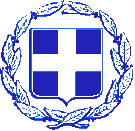 ΕΛΛΗΝΙΚΗ ΔΗΜΟΚΡΑΤΙΑ ΝΟΜΟΣ ΛΑΣΙΘΙΟΥ ΔΗΜΟΣ ΣΗΤΕΙΑΣ            ΠΡΟΜΗΘΕΙΑ :         ΑΡ. ΔΙΑΚ/ΞΗΣ :  Προμήθεια Ανταλλακτικών, Ελαστικών Επισώτρων Οχημάτων / Μηχανήματων Δήμου Σητείας για το έτος 2023-20244805/28-06-2023ΥΠΗΡΕΣΙΑ ΚΑΘΑΡΙΟΤΗΤΑΣΚ.Α. 20-6263.003: Προμήθεια ανταλλακτικών για συντήρηση  & επισκευή μεταφορικών μέσωνΥΠΗΡΕΣΙΑ ΚΑΘΑΡΙΟΤΗΤΑΣΚ.Α. 20-6263.003: Προμήθεια ανταλλακτικών για συντήρηση  & επισκευή μεταφορικών μέσωνΥΠΗΡΕΣΙΑ ΚΑΘΑΡΙΟΤΗΤΑΣΚ.Α. 20-6263.003: Προμήθεια ανταλλακτικών για συντήρηση  & επισκευή μεταφορικών μέσωνΥΠΗΡΕΣΙΑ ΚΑΘΑΡΙΟΤΗΤΑΣΚ.Α. 20-6263.003: Προμήθεια ανταλλακτικών για συντήρηση  & επισκευή μεταφορικών μέσωνΥΠΗΡΕΣΙΑ ΚΑΘΑΡΙΟΤΗΤΑΣΚ.Α. 20-6263.003: Προμήθεια ανταλλακτικών για συντήρηση  & επισκευή μεταφορικών μέσωνΑΡ. ΚΥΚΛΟΦ. ΟΧΗΜΑΤΟΣΕΙΔΟΣ ΑΝΤΑΛΛΑΚΤΙΚΟΥΠΟΣΟΤΗΤΑ (ΤΕΜΑΧΙΟ)ΤΙΜΗ ΜΟΝΑΔΑΣ (€)ΣΥΝΟΛΙΚΗ ΑΞΙΑ (€) 1. ΚΗΙ 8725ΦΛΑΣ ΦΤΕΡΟΥ21. ΚΗΙ 8725ΚΑΘΡΕΠΤΗΣ ΕΜΠΡΟΣΘΙΟΥ ΤΖΑΜΙΟΥ11. ΚΗΙ 8725ΚΑΘΡΕΠΤΗΣ ΑΡΙΣΤΕΡΟΣ ΜΕΓΑΛΟΣ11. ΚΗΙ 8725ΣΚΑΣΤΡΑ ΑΕΡΟΣ11. ΚΗΙ 8725ΡΕΛΕ ΧΕΙΡΟΦΡΕΝΟΥ21. ΚΗΙ 8725ΡΕΓΟΥΛΕΣ ΣΙΑΓΩΝΕΣ ΠΙΣΩ ΔΕΞΙΑ ΑΡΙΣΤΕΡΑ21. ΚΗΙ 8725ΚΟΜΠΡΕΣΕΡ ΑΕΡΟΣ11. ΚΗΙ 8725ΔΙΑΚΟΠΤΗΣ ΑΛΑΡΜ11. ΚΗΙ 8725ΨΥΓΕΙΟ ΝΕΡΟΥ11. ΚΗΙ 8725ΦΑΝΑΡΙΑ ΠΙΣΩ21. ΚΗΙ 8725ΚΑΘΡΕΠΤΗΣ ΔΕΞΙΟΣ ΜΕΓΑΛΟΣ11. ΚΗΙ 8725ΟΒΑΛ ΚΑΘΡΕΠΤΗΣ ΑΡΙΣΤΕΡΟΣ11. ΚΗΙ 8725ΦΙΛΤΡΟ ΑΕΡΟΣ21. ΚΗΙ 8725ΦΙΛΤΡΟ ΛΑΔΙΟΥ21. ΚΗΙ 8725ΦΙΛΤΡΟ ΠΕΤΡΕΛΑΙΟΥ21. ΚΗΙ 8725ΦΙΛΤΡΟ ΑΦΥΓΡΑΝΤΗΡΑ11. ΚΗΙ 8725ΜΠΑΤΑΡΙΕΣ 140Ah2ΣΥΝΟΛΟΣΥΝΟΛΟΦΠΑΦΠΑΑΞΙΑ/ΟΧΗΜΑΑΞΙΑ/ΟΧΗΜΑΑΡ. ΚΥΚΛΟΦ. ΟΧΗΜΑΤΟΣΕΙΔΟΣ ΑΝΤΑΛΛΑΚΤΙΚΟΥΠΟΣΟΤΗΤΑ (ΤΕΜΑΧΙΟ)ΤΙΜΗ ΜΟΝΑΔΑΣΣΥΝΟΛΙΚΗ ΑΞΙΑ2.ΚΗΙ 8724ΣΕΤ ΤΑΚΑΚΙΑ ΚΑΙ ΚΑΛΩΔΙΑ22.ΚΗΙ 8724ΦΙΛΤΡΟ ΑΕΡΟΣ22.ΚΗΙ 8724ΦΙΛΤΡΟ ΛΑΔΙΟΥ22.ΚΗΙ 8724ΦΙΛΤΡΟ ΠΕΤΡΕΛΑΙΟ22.ΚΗΙ 8724ΦΙΛΤΡΟ ΝΕΡΟΠΑΓΙΔΑΣ ΠΕΤΡΕΛΑΙΟΥ22.ΚΗΙ 8724ΦΛΑΣ ΦΤΕΡΟΥ22.ΚΗΙ 8724ΣΠΗΡΑΛ ΕΞΑΤΜΙΣΗΣ12.ΚΗΙ 8724ΜΠΑΤΑΡΙΕΣ 110AH22.ΚΗΙ 8724ΛΑΜΠΕΣ ΓΙΑ ΚΟΛΟΦΑΝΑΡΑ22.ΚΗΙ 8724ΛΑΜΠΕΣ ΓΙΑ ΦΛΑΣ ΠΟΡΤΟΚΑΛΙ ΧΡΩΜΑ42.ΚΗΙ 8724ΛΑΜΠΕΣ ΦΩΤΩΣ22.ΚΗΙ 8724ΦΑΡΟΣ12.ΚΗΙ 8724ΑΝΤΑΝΑΚΛΑΣΤΗΚΑ ΑΥΤΟΚΟΛΛΗΤΑ ΣΕΤ12.ΚΗΙ 8724ΑΡ ΚΑΘΡΕΠΤΗΣ ΜΕ ΜΠΡΑΤΣΟ12.ΚΗΙ 8724ΔΕ ΚΑΘΡΕΠΤΗΣ ΜΕ ΜΠΡΑΤΣΟ12.ΚΗΙ 8724ΑΥΤΟΚΟΛΛΗΤΑ ΟΡΙΟΥ ΤΑΧΥΤΗΤΑΣ22.ΚΗΙ 8724ΦΙΛΤΡΟ ΑΦΥΓΡΑΝΤΗΡΑ22.ΚΗΙ 8724ΨΥΓΕΙΟ ΝΕΡΟΥ -ΓΝΗΣΙΟ12.ΚΗΙ 8724ΚΟΝΤΗ ΜΠΑΡΑ ΤΙΜΟΝΙΟΥ12.ΚΗΙ 8724ΒΕΝΤΙΛΑΤΕΡ-ΦΤΕΡΩΤΗ12.ΚΗΙ 8724ΨΥΓΕΙΟ ΙΝΤΕΡΚΟΥΛΕΡ1ΣΥΝΟΛΟΣΥΝΟΛΟΦΠΑΦΠΑΑΞΙΑ/ΟΧΗΜΑΑΞΙΑ/ΟΧΗΜΑΑΡ. ΚΥΚΛΟΦ. ΟΧΗΜΑΤΟΣΕΙΔΟΣ ΑΝΤΑΛΛΑΚΤΙΚΟΥΠΟΣΟΤΗΤΑ (ΤΕΜΑΧΙΟ)ΤΙΜΗ ΜΟΝΑΔΑΣΣΥΝΟΛΙΚΗ ΑΞΙΑ3.ΚΗΗ 4928ΦΙΛΤΡΟ ΑΕΡΟΣ-ΓΝΗΣΙΟ23.ΚΗΗ 4928ΦΙΛΤΡΟ ΛΑΔΙΟΥ-ΓΝΗΣΙΟ23.ΚΗΗ 4928ΦΙΛΤΡΟ ΠΕΤΡΕΛΑΙΟΥ-ΓΝΗΣΙΟ23.ΚΗΗ 4928ΦΙΛΤΡΟ ΝΕΡΟΠΑΓΙΔΑΣ-ΓΝΗΣΙΟ23.ΚΗΗ 4928ΦΙΛΤΡΟ ΑΦΥΓΡΑΝΤΗΡΑ- ΓΝΗΣΙΟ23.ΚΗΗ 4928ΦΙΛΤΡΟ ADBLUE -ΓΝΗΣΙΟ23.ΚΗΗ 4928ΦΙΛΤΡΟ ΚΑΜΠΙΝΑΣ -ΓΝΗΣΙΟ23.ΚΗΗ 4928ΛΑΜΠΕΣ ΦΩΤΩΝ23.ΚΗΗ 4928ΛΑΜΠΕΣ ΓΙΑ ΚΟΛΟΦΑΝΑΡΑ43.ΚΗΗ 4928ΦΑΡΟΣ23.ΚΗΗ 4928ΑΝΤΑΝΑΚΛΑΣΤΙΚΑ ΑΥΤΟΚΟΛΗΤΑ OΡΙΟ ΤΑΧΥΤΗΤΑΣ23.ΚΗΗ 4928ΙΜΑΝΤΑ ΔΥΝΑΜΟ13.ΚΗΗ 4928ΤΑΚΑΚΙΑ ΕΜΠΡΟΣ23.ΚΗΗ 4928ΤΑΚΑΚΙΑ ΠΙΣΩ23.ΚΗΗ 4928ΨΥΓΕΙΟ ΝΕΡΟΥ-ΓΝΗΣΙΟ13.ΚΗΗ 4928ΣΕΤ ΣΥΜΠΛΕΚΤΗ13.ΚΗΗ 4928ΦΙΛΤΡΟ ΑΝΑΘΥΜΙΑΣΕΩΣ-ΓΝΗΣΙΟ13.ΚΗΗ 4928ΜΠΑΤΑΡΙΑ 140AH2ΣΥΝΟΛΟΣΥΝΟΛΟΦΠΑΦΠΑΑΞΙΑ/ΟΧΗΜΑΑΞΙΑ/ΟΧΗΜΑΑΡ. ΚΥΚΛΟΦ. ΟΧΗΜΑΤΟΣΕΙΔΟΣ ΑΝΤΑΛΛΑΚΤΙΚΟΥΠΟΣΟΤΗΤΑ (ΤΕΜΑΧΙΟ)ΤΙΜΗ ΜΟΝΑΔΑΣΣΥΝΟΛΙΚΗ ΑΞΙΑ4.ΚΗΗ  4946ΦΙΛΤΡΟ ΑΕΡΟΣ-ΓΝΗΣΙΟ24.ΚΗΗ  4946ΦΙΛΤΡΟ ΛΑΔΙΟΥ-ΓΝΗΣΙΟ24.ΚΗΗ  4946ΦΙΛΤΡΟ ΠΕΤΡΕΛΑΙΟΥ-ΓΝΗΣΙΟ24.ΚΗΗ  4946ΦΙΛΤΡΟ ΝΕΡΟΠΑΓΙΔΑΣ-ΓΝΗΣΙΟ24.ΚΗΗ  4946ΦΙΛΤΡΟ ΑΦΥΓΡΑΝΤΗΡΑ ΓΝΗΣΙΟ24.ΚΗΗ  4946ΦΙΛΤΡΟ ADBLUE ΓΝΗΣΙΟ24.ΚΗΗ  4946ΦΙΛΤΡΟ ΚΑΜΠΙΝΑΣ-ΓΝΗΣΙΟ24.ΚΗΗ  4946ΣΕΤ ΤΑΚΑΚΙΑ ΚΑΙ ΚΑΛΩΔΙΑ ΕΜΠΡΟΣ24.ΚΗΗ  4946ΣΕΤ ΤΑΚΑΚΙΑ ΚΑΙ ΚΑΛΩΔΙΑ ΠΙΣΩ24.ΚΗΗ  4946ΚΟΛΟΦΑΝΑΡΑ24.ΚΗΗ  4946ΜΠΑΤΑΡΙΕΣ 140AH24.ΚΗΗ  4946ΣΕΤ ΣΥΜΠΛΕΚΤΗ ΚΑΙ ΡΟΥΛΕΜΑΝ -ΓΝΗΣΙΟ14.ΚΗΗ  4946ΣΕΤ ΥΑΛΟΚΑΘΑΡΙΣΤΗΡΕΣ1ΣΥΝΟΛΟΣΥΝΟΛΟΦΠΑΦΠΑΑΞΙΑ/ΟΧΗΜΑΑΞΙΑ/ΟΧΗΜΑΑΡ. ΚΥΚΛΟΦ. ΟΧΗΜΑΤΟΣΕΙΔΟΣ ΑΝΤΑΛΛΑΚΤΙΚΟΥΠΟΣΟΤΗΤΑ (ΤΕΜΑΧΙΟ)ΤΙΜΗ ΜΟΝΑΔΑΣΣΥΝΟΛΙΚΗ ΑΞΙΑ5.ΚΗΙ 8726ΣΕΤ ΤΑΚΑΚΙΑ45.ΚΗΙ 8726ΦΙΛΤΡΟ ΑΕΡΟΣ25.ΚΗΙ 8726ΦΙΛΤΡΟ ΛΑΔΙΟΥ25.ΚΗΙ 8726ΦΙΛΤΡΟ ΠΕΤΡΕΛΑΙΟΥ25.ΚΗΙ 8726ΦΙΛΤΡΟ ΥΔΡΑΥΛΙΚΟΥ25.ΚΗΙ 8726ΣΤΑΥΡΟΣ ΑΞΟΝΑ P.T.O25.ΚΗΙ 8726ΜΠΑΤΑΡΙΕΣ 140Ah25.ΚΗΙ 8726ΚΟΜΠΡΕΣΕΡ ΑΕΡΟΣ15.ΚΗΙ 8726ΣΕΤ ΥΑΛΟΚΑΘΑΡΙΣΤΗΡΕΣ15.ΚΗΙ 8726ΦΑΡΟΣ15.ΚΗΙ 8726ΑΝΤΑΝΑΚΛΑΣΤΗΚΑ ΑΥΤΟΚΟΛΛΗΤΑ ΣΕΤ15.ΚΗΙ 8726ΙΜΑΝΤΕΣ ΔΥΝΑΜΟΥ15.ΚΗΙ 8726ΤΕΝΤΩΤΗΡΑΣ ΙΜΑΝΤΑ ΔΥΝΑΜΟΥ15.ΚΗΙ 8726ΛΑΜΠΕΣ ΓΙΑ ΚΟΛΟΦΑΝΑΡΑ65.ΚΗΙ 8726ΑΚΡΟΜΠΑΡΑ ΚΕΝΤΡΙΚΗΣ ΜΠΑΡΑΣ25.ΚΗΙ 8726ΔΙΑΝΟΜΕΑΣ-ΣΚΑΣΤΡΑ ΑΕΡΟΣ15.ΚΗΙ 8726ΜΕΣΑΙΑ ΤΡΙΒΗ15.ΚΗΙ 8726ΦΛΑΣ ΦΤΕΡΟΥ25.ΚΗΙ 8726ΣΕΤ ΣΥΜΠΛΕΚΤΗ15.ΚΗΙ 8726ΡΕΛΕ ΧΕΙΡΟΦΡΕΝΟΥ25.ΚΗΙ 8726ΨΥΓΕΙΟ ΝΕΡΟΥ1ΣΥΝΟΛΟΣΥΝΟΛΟΦΠΑΦΠΑΑΞΙΑ/ΟΧΗΜΑΑΞΙΑ/ΟΧΗΜΑΑΡ. ΚΥΚΛΟΦ. ΟΧΗΜΑΤΟΣΕΙΔΟΣ ΑΝΤΑΛΛΑΚΤΙΚΟΥΠΟΣΟΤΗΤΑ (ΤΕΜΑΧΙΟ)ΤΙΜΗ ΜΟΝΑΔΑΣΣΥΝΟΛΙΚΗ ΑΞΙΑ6.ΚΗΥ  9900ΦΙΛΤΡΟ ΠΕΤΡΕΛΑΙΟΥ26.ΚΗΥ  9900ΦΙΛΤΡΟ  ΛΑΔΙΟΥ26.ΚΗΥ  9900ΦΙΛΤΡΟ ΑΕΡΟΣ26.ΚΗΥ  9900ΦΙΛΤΡΟ ΑΦΥΓΡΑΝΤΗΡΑ26.ΚΗΥ  9900ΦΙΛΤΡΟ ΥΔΡΑΥΛΙΚΟΥ26.ΚΗΥ  9900ΣΕΤ ΤΑΚΑΚΙΑ26.ΚΗΥ  9900ΦΑΡΟΣ16.ΚΗΥ  9900ΛΑΜΠΕΣ ΓΙΑ ΚΟΛΟΦΑΝΑΡΑ66.ΚΗΥ  9900ΛΑΜΠΕΣ ΦΩΤΩΝ26.ΚΗΥ  9900ΦΛΑΣ ΦΤΕΡΟΥ26.ΚΗΥ  9900ΙΜΑΝΤΑΣ ΔΥΝΑΜΟΥ16.ΚΗΥ  9900ΤΕΝΤΩΤΗΡΑ ΙΜΑΝΤΑ ΔΥΝΑΜΟΥ16.ΚΗΥ  9900ΡΕΓΟΥΛΕΣ ΠΙΣΩ ΦΡΕΝΩΝ26.ΚΗΥ  9900ΚΟΛΟΦΑΝΑΡΑ26.ΚΗΥ  9900ΣΕΤ ΥΑΛΟΚΑΘΑΡΙΣΤΗΡΕΣ16.ΚΗΥ  9900ΜΠΑΤΑΡΙΕΣ 140Ah26.ΚΗΥ  9900ΔΙΑΝΟΜΕΑΣ-ΣΚΑΣΤΡΑ ΑΕΡΟΣ16.ΚΗΥ  9900ΚΟΝΤΗ ΜΠΑΡΑ ΤΙΜΟΝΙΟΥ16.ΚΗΥ  9900ΨΥΓΕΙΟ ΝΕΡΟΥ16.ΚΗΥ  9900ΡΕΛΕ ΧΕΙΡΟΦΡΕΝΟΥ26.ΚΗΥ  9900ΚΟΜΠΡΕΣΕΡ ΑΕΡΟΣ1ΣΥΝΟΛΟΣΥΝΟΛΟΦΠΑΦΠΑΑΞΙΑ/ΟΧΗΜΑΑΞΙΑ/ΟΧΗΜΑΑΡ. ΚΥΚΛΟΦ. ΟΧΗΜΑΤΟΣΕΙΔΟΣ ΑΝΤΑΛΛΑΚΤΙΚΟΥΠΟΣΟΤΗΤΑ (ΤΕΜΑΧΙΟ)ΤΙΜΗ ΜΟΝΑΔΑΣΣΥΝΟΛΙΚΗ ΑΞΙΑ7.ΚΗΗ 4945ΦΙΛΤΡΟ ΠΕΤΡΕΛΑΙΟΥ-ΓΝΗΣΙΟ27.ΚΗΗ 4945ΦΙΛΤΡΟ  ΛΑΔΙΟΥ-ΓΝΗΣΙΟ27.ΚΗΗ 4945ΦΙΛΤΡΟ ΑΕΡΟΣ-ΓΝΗΣΙΟ27.ΚΗΗ 4945ΦΙΛΤΡΟ ΥΔΡΑΥΛΙΚΟΥ-ΓΝΗΣΙΟ27.ΚΗΗ 4945ΦΙΛΤΡΟ ΝΕΡΟΠΑΓΙΔΑ-ΓΝΗΣΙΟ27.ΚΗΗ 4945ΑΝΤΑΝΑΚΛΑΣΤΙΚΑ ΑΥΤΟΚΟΛΛΗΤΑ17.ΚΗΗ 4945ΨΥΓΕΙΟ ΝΕΡΟΥ -ΓΝΗΣΙΟ17.ΚΗΗ 4945ΜΠΑΤΑΡΙΕΣ 110Ah1ΣΥΝΟΛΟΣΥΝΟΛΟΦΠΑΦΠΑΑΞΙΑ/ΟΧΗΜΑΑΞΙΑ/ΟΧΗΜΑΑΡ. ΚΥΚΛΟΦ. ΟΧΗΜΑΤΟΣΕΙΔΟΣ ΑΝΤΑΛΛΑΚΤΙΚΟΥΠΟΣΟΤΗΤΑ (ΤΕΜΑΧΙΟ)ΤΙΜΗ ΜΟΝΑΔΑΣΣΥΝΟΛΙΚΗ ΑΞΙΑ8. ΚΗΙ 8748ΦΙΛΤΡΟ ΑΕΡΟΣ28. ΚΗΙ 8748ΦΙΛΤΡΟ ΛΑΔΙΟΥ28. ΚΗΙ 8748ΦΙΛΤΡΟ ΠΕΤΡΕΛΑΙΟΥ28. ΚΗΙ 8748ΦΙΛΤΡΟ ΤΙΜΟΝΙΟΥ28. ΚΗΙ 8748ΦΙΛΤΡO ADBLUE28. ΚΗΙ 8748ΦΙΛΤΡΟ ΚΑΜΠΙΝΑΣ28. ΚΗΙ 8748ΦΙΛΤΡΟ ΑΦΥΓΡΑΝΤΗΡΑ28. ΚΗΙ 8748ΣΕΤ ΥΑΛΟΚΑΘΑΡΙΣΤΗΡΕΣ18. ΚΗΙ 8748ΛΑΜΠΕΣ ΓΙΑ ΚΟΛΟΦΑΝΑΡΑ48. ΚΗΙ 8748ΙΜΑΝΤΑ ΔΥΝΑΜΟΥ18. ΚΗΙ 8748ΜΠΑΤΑΡΙΑ 180AH28. ΚΗΙ 8748ΓΡΥΛΟΣ ΤΖΑΜΙΟΥ ΑΡΙΣΤΕΡΑ18. ΚΗΙ 8748ΓΡΥΛΟΣ ΤΖΑΜΙΟΥ ΔΕΞΙΑ18. ΚΗΙ 8748ΨΥΓΕΙΟ ΝΕΡΟΥ18. ΚΗΙ 8748ΣΕΤ ΠΙΣΩ ΦΤΕΡΟ2ΣΥΝΟΛΟΣΥΝΟΛΟΦΠΑΦΠΑΑΞΙΑ/ΟΧΗΜΑΑΞΙΑ/ΟΧΗΜΑΑΡ. ΚΥΚΛΟΦ. ΟΧΗΜΑΤΟΣΕΙΔΟΣ ΑΝΤΑΛΛΑΚΤΙΚΟΥΠΟΣΟΤΗΤΑ (ΤΕΜΑΧΙΟ)ΤΙΜΗ ΜΟΝΑΔΑΣΣΥΝΟΛΙΚΗ ΑΞΙΑ9.ΚΗΙ  8739ΦΙΛΤΡΟ ΑΕΡΟΣ -ΓΝΗΣΙΟ29.ΚΗΙ  8739ΦΙΛΤΡΟ ΛΑΔΙΟΥ -ΓΝΗΣΙΟ29.ΚΗΙ  8739ΦΙΛΤΡΟ ΑΦΥΓΡΑΝΤΗΡΑ-ΓΝΗΣΙΟ29.ΚΗΙ  8739ΦΙΛΤΡΟ ΠΕΤΡΕΛΑΙΟΥ -ΓΝΗΣΙΟ29.ΚΗΙ  8739ΦΙΛΤΡO ADBLUE-ΓΝΗΣΙΟ29.ΚΗΙ  8739ΦΙΛΤΡΟ ΝΕΡΟΠΑΓΙΔΑΣ-ΓΝΗΣΙΟ29.ΚΗΙ  8739ΤΑΚΑΚΙΑ ΕΜΠΡΟΣ ΣΕΤ-ΓΝΗΣΙΟ29.ΚΗΙ  8739ΤΑΚΑΚΙΑ  ΠΙΣΩ ΣΕΤ-ΓΝΗΣΙΟ29.ΚΗΙ  8739ΦΙΛΤΡΟ ΚΑΜΠΙΝΑΣ -ΓΝΗΣΙΟ29.ΚΗΙ  8739ΥΑΛΟΚΑΘΑΡΙΣΤΗΡΕΣ (ΣΕΤ)19.ΚΗΙ  8739ΛΑΜΠΕΣ ΦΩΤΩΝ49.ΚΗΙ  8739ΛΑΜΠΕΣ ΚΟΛΟΦΑΝΑΡΑ49.ΚΗΙ  8739ΦΑΡΟΣ19.ΚΗΙ  8739ΜΠΑΤΑΡΙΕΣ 140Ah29.ΚΗΙ  8739ΨΥΓΕΙΟ ΝΕΡΟΥ ΓΝΗΣΙΟ19.ΚΗΙ  8739ΛΑΜΠΕΣ ΦΛΑΣ ΕΜΠΡΟΣ49.ΚΗΙ  8739ΣΤΑΥΡΟΣ ΑΞΟΝΑ P.T.O29.ΚΗΙ  8739ΣΕΤ ΣΥΠΛΕΚΤΗ -ΓΝΗΣΙΟ19.ΚΗΙ  8739ΠΛΑΚΕΤΑ ΧΕΙΡΙΣΤΗΡΙΟΥ ΥΠΕΡΚΑΤΑΣΚΕΥΗΣ (KAOYΣΗΣ AE (9091011-1)-[10.ΧΕΙΡ/001] 100000003862)- - ΓΝΗΣΙΟ1ΣΥΝΟΛΟΣΥΝΟΛΟΦΠΑΦΠΑΑΞΙΑ/ΟΧΗΜΑΑΞΙΑ/ΟΧΗΜΑΑΡ. ΚΥΚΛΟΦ. ΟΧΗΜΑΤΟΣΕΙΔΟΣ ΑΝΤΑΛΛΑΚΤΙΚΟΥΠΟΣΟΤΗΤΑ (ΤΕΜΑΧΙΟ)ΤΙΜΗ ΜΟΝΑΔΑΣΣΥΝΟΛΙΚΗ ΑΞΙΑ10.ΚΗΗ 4927ΦΙΛΤΡΟ ΑΕΡΟΣ -ΓΝΗΣΙΟ210.ΚΗΗ 4927ΦΙΛΤΡΟ ΛΑΔΙΟΥ -ΓΝΗΣΙΟ210.ΚΗΗ 4927ΦΙΛΤΡΟ ΠΕΤΡΕΛΑΙΟΥ -ΓΝΗΣΙΟ210.ΚΗΗ 4927ΦΙΛΤΡO ADBLUE-ΓΝΗΣΙΟ210.ΚΗΗ 4927ΦΙΛΤΡO ΝΕΡΟΠΑΓΙΔΑ-ΓΝΗΣΙΟ210.ΚΗΗ 4927ΤΑΚΑΚΙΑ ΕΜΠΡΟΣ ΣΕΤ-ΓΝΗΣΙΟ210.ΚΗΗ 4927ΤΑΚΑΚΙΑ  ΠΙΣΩ ΣΕΤ-ΓΝΗΣΙΟ210.ΚΗΗ 4927ΦΙΛΤΡΟ ΚΑΜΠΙΝΑΣ -ΓΝΗΣΙΟ210.ΚΗΗ 4927ΥΑΛΟΚΑΘΑΡΙΣΤΗΡΕΣ (ΣΕΤ)110.ΚΗΗ 4927ΦΙΛΤΡΟ ΑΦΥΓΡΑΝΤΗΡΑ-ΓΝΗΣΙΟ210.ΚΗΗ 4927ΦΙΛΤΡΟ ΥΔΡΑΥΛΙΚΟΥ ΥΠΕΡΚΑΤΑΣΚΕΥΗΣ210.ΚΗΗ 4927ΛΑΜΠΕΣ ΦΩΤΩΝ410.ΚΗΗ 4927ΛΑΜΠΕΣ ΚΟΛΟΦΑΝΑΡΑ410.ΚΗΗ 4927ΦΑΡΟΣ110.ΚΗΗ 4927ΚΟΛΟΦΑΝΑΡΑ210.ΚΗΗ 4927ΦΛΑΣ ΦΤΕΡΟΥ210.ΚΗΗ 4927ΛΑΜΠΕΣ ΦΛΑΣ ΕΜΠΡΟΣ410.ΚΗΗ 4927ΜΠΑΤΑΡΙΕΣ 140AH210.ΚΗΗ 4927ΕΞΩΤΕΡΙΚΟ ΛΟΥΡΙ-ΓΝΗΣΙΟ110.ΚΗΗ 4927ΨΥΓΕΙΟΥ ΝΕΡΟΥ-ΓΝΗΣΙΟ110.ΚΗΗ 4927ΣΕΤ ΣΥΜΠΛΕΚΤΗ1ΧΕΙΡΙΣΤΗΡΙΟ ΚΑΜΠΙΝΑΣ ΥΠΕΡΚΑΤΑΣΚΕΥΗΣ (KAOYΣΗΣ AE (9091011-1)-[10.ΧΕΙΡ/001] 100000003862-ΓΝΗΣΙΟ1ΣΥΝΟΛΟΣΥΝΟΛΟΦΠΑΦΠΑΑΞΙΑ/ΟΧΗΜΑΑΞΙΑ/ΟΧΗΜΑΑΡ. ΚΥΚΛΟΦ. ΟΧΗΜΑΤΟΣΕΙΔΟΣ ΑΝΤΑΛΛΑΚΤΙΚΟΥΠΟΣΟΤΗΤΑ (ΤΕΜΑΧΙΟ)ΤΙΜΗ ΜΟΝΑΔΑΣΣΥΝΟΛΙΚΗ ΑΞΙΑ11. ΚΗΗ 4947ΦΙΛΤΡΟ ΑΕΡΟΣ -ΓΝΗΣΙΟ211. ΚΗΗ 4947ΦΙΛΤΡΟ ΛΑΔΙΟΥ -ΓΝΗΣΙΟ211. ΚΗΗ 4947ΦΙΛΤΡΟ ΠΕΤΡΕΛΑΙΟΥ -ΓΝΗΣΙΟ211. ΚΗΗ 4947ΦΥΛΤΡΟ ΝΕΡΟΠΑΓΙΔΑ-ΓΝΗΣΙΟ211. ΚΗΗ 4947ΦΙΛΤΡO ADBLUE-ΓΝΗΣΙΟ211. ΚΗΗ 4947ΦΙΛΤΡΟ ΚΑΜΠΙΝΑΣ -ΓΝΗΣΙΟ211. ΚΗΗ 4947ΤΑΚΑΚΙΑ ΕΜΠΡΟΣ211. ΚΗΗ 4947ΤΑΚΑΚΙΑ ΠΙΣΩ211. ΚΗΗ 4947ΜΠΑΤΑΡΙΑ 140ΑΗ211. ΚΗΗ 4947ΥΑΛΟΚΑΘΑΡΙΣΤΗΡΕΣ ΣΕΤ111. ΚΗΗ 4947ΦΑΡΟΣ111. ΚΗΗ 4947ΨΥΓΕΙΟΥ ΝΕΡΟΥ-ΓΝΗΣΙΟ1ΣΥΝΟΛΟΣΥΝΟΛΟΦΠΑΦΠΑΑΞΙΑ/ΟΧΗΜΑΑΞΙΑ/ΟΧΗΜΑΑΡ. ΚΥΚΛΟΦ. ΟΧΗΜΑΤΟΣΕΙΔΟΣ ΑΝΤΑΛΛΑΚΤΙΚΟΥΠΟΣΟΤΗΤΑ (ΤΕΜΑΧΙΟ)ΤΙΜΗ ΜΟΝΑΔΑΣΣΥΝΟΛΙΚΗ ΑΞΙΑ12. ΚΗΗ 4944ΦΙΛΤΡΟ ΑΕΡΟΣ -ΓΝΗΣΙΟ112. ΚΗΗ 4944ΦΙΛΤΡΟ ΛΑΔΙΟΥ- ΓΝΗΣΙΟ112. ΚΗΗ 4944ΦΙΛΤΡΟ ΠΕΤΡΕΛΑΙΟΥ -ΓΝΗΣΙΟ112. ΚΗΗ 4944ΦΙΛΤΡΟ ADBLUE -ΓΝΗΣΙΟ112. ΚΗΗ 4944ΦΙΛΤΡΟ ΚΑΜΠΙΝΑΣ -ΓΝΗΣΙΟ112. ΚΗΗ 4944ΨΥΓΕΙΟ ΝΕΡΟΥ- ΓΝΗΣΙΟ112. ΚΗΗ 4944ΤΑΚΑΚΙΑ ΕΜΠΡΟΣ112. ΚΗΗ 4944ΤΑΚΑΚΙΑ ΠΙΣΩ112. ΚΗΗ 4944ΜΠΑΤΑΡΙΑ 140ΑΗ212. ΚΗΗ 4944ΥΑΛΟΚΑΘΑΡΙΣΤΗΡΕΣ ΣΕΤ112. ΚΗΗ 4944ΦΛΑΣ ΦΤΕΡΟΥ ΕΜΠΡΟΣ212. ΚΗΗ 4944ΕΠΑΓΩΓΙΚΟΣ ΑΙΣΘΗΤΗΡΑΣ ΜΑΧΑΙΡΙΟΥ812. ΚΗΗ 4944ΦΑΡΟΣ212. ΚΗΗ 4944ΣΥΝΟΛΟΣΥΝΟΛΟΦΠΑΦΠΑΑΞΙΑ/ΟΧΗΜΑΑΞΙΑ/ΟΧΗΜΑΣΥΝΟΛΑ ΣΤΟΝ Κ.Α. 20-6263.003:(ΣΥΜΠΕΡΙΛΑΜΒΑΝΟΜΕΝΟΥ ΦΠΑ 24%)ΣΥΝΟΛΑ ΣΤΟΝ Κ.Α. 20-6263.003:(ΣΥΜΠΕΡΙΛΑΜΒΑΝΟΜΕΝΟΥ ΦΠΑ 24%)ΣΥΝΟΛΑ ΣΤΟΝ Κ.Α. 20-6263.003:(ΣΥΜΠΕΡΙΛΑΜΒΑΝΟΜΕΝΟΥ ΦΠΑ 24%)ΣΥΝΟΛΑ ΣΤΟΝ Κ.Α. 20-6263.003:(ΣΥΜΠΕΡΙΛΑΜΒΑΝΟΜΕΝΟΥ ΦΠΑ 24%)ΥΠΗΡΕΣΙΑ ΚΑΘΑΡΙΟΤΗΤΑΣK.A. 20-6264.001: Προμήθεια ανταλλακτικών για συντήρηση  & επισκευή λοιπών μηχανημάτωνΥΠΗΡΕΣΙΑ ΚΑΘΑΡΙΟΤΗΤΑΣK.A. 20-6264.001: Προμήθεια ανταλλακτικών για συντήρηση  & επισκευή λοιπών μηχανημάτωνΥΠΗΡΕΣΙΑ ΚΑΘΑΡΙΟΤΗΤΑΣK.A. 20-6264.001: Προμήθεια ανταλλακτικών για συντήρηση  & επισκευή λοιπών μηχανημάτωνΥΠΗΡΕΣΙΑ ΚΑΘΑΡΙΟΤΗΤΑΣK.A. 20-6264.001: Προμήθεια ανταλλακτικών για συντήρηση  & επισκευή λοιπών μηχανημάτωνΥΠΗΡΕΣΙΑ ΚΑΘΑΡΙΟΤΗΤΑΣK.A. 20-6264.001: Προμήθεια ανταλλακτικών για συντήρηση  & επισκευή λοιπών μηχανημάτωνΑΡ. ΚΥΚΛΟΦ. ΟΧΗΜΑΤΟΣΕΙΔΟΣ ΑΝΤΑΛΛΑΚΤΙΚΟΥΠΟΣΟΤΗΤΑ (ΤΕΜΑΧΙΟ)ΤΙΜΗ ΜΟΝΑΔΑΣΣΥΝΟΛΙΚΗ ΑΞΙΑ13. ΜΕ 142066ΦΙΛΤΡΟ ΑΕΡΟΣ -ΓΝΗΣΙΟ213. ΜΕ 142066ΦΙΛΤΡΟ ΛΑΔΙΟΥ -ΓΝΗΣΙΟ213. ΜΕ 142066ΦΙΛΤΡΟ ΠΕΤΡΕΛΑΙΟΥ -ΓΝΗΣΙΟ213. ΜΕ 142066ΦΙΛΤΡΟ ΥΔΡΑΥΛΙΚΟΥ -ΓΝΗΣΙΟ113. ΜΕ 142066ΦΙΛΤΡO ADBLUE-ΓΝΗΣΙΟ213. ΜΕ 142066ΤΑΚΑΚΙΑ ΕΜΠΡΟΣ213. ΜΕ 142066ΤΑΚΑΚΙΑ ΠΙΣΩ213. ΜΕ 142066ΜΠΑΤΑΡΙΑ 140ΑΗ213. ΜΕ 142066ΥΑΛΟΚΑΘΑΡΙΣΤΗΡΕΣ ΣΕΤ113. ΜΕ 142066ΦΙΛΤΡΟ ΚΑΜΠΙΝΑΣ -ΓΝΗΣΙΟ213. ΜΕ 142066ΦΑΡΟΣ1ΣΥΝΟΛΟΣΥΝΟΛΟΦΠΑΦΠΑΑΞΙΑ/ΟΧΗΜΑΑΞΙΑ/ΟΧΗΜΑΑΡ. ΚΥΚΛΟΦ. ΟΧΗΜΑΤΟΣΕΙΔΟΣ ΑΝΤΑΛΛΑΚΤΙΚΟΥΠΟΣΟΤΗΤΑ (ΤΕΜΑΧΙΟ)ΤΙΜΗ ΜΟΝΑΔΑΣΣΥΝΟΛΙΚΗ ΑΞΙΑ14.ΜΕ 122010ΦΙΛΤΡΟ ΑΕΡΟΣ114.ΜΕ 122010ΦΙΛΤΡΟ ΛΑΔΙΟΥ114.ΜΕ 122010ΦΙΛΤΡΟ ΠΕΤΡΕΛΑΙΟ114.ΜΕ 122010ΣΕΤ ΣΥΜΠΛΕΚΤΗ114.ΜΕ 122010ΣΕΤ TAKAKIA ΕΜΠΡΟΣ114.ΜΕ 122010ΥΑΛΟΚΑΘΑΡΙΣΤΗΡΕΣ ΣΕΤ114.ΜΕ 122010ΜΠΑΛΑΚΙΑ ΠΑΝΩ214.ΜΕ 122010ΜΠΑΛΑΚΙΑ ΚΑΤΩ214.ΜΕ 122010ΑΚΡΟΜΠΑΡΑ ΕΞΩΤΕΡΙΚΑ214.ΜΕ 122010ΗΜΙΜΠΑΡΑ214.ΜΕ 122010ΣΥΝΕΜΠΛΟΚ ΠΙΣΩ ΣΟΥΣΤΟΦΥΛΑ814.ΜΕ 122010ΜΠΑΤΑΡΙΑ 90AH114.ΜΕ 122010ΨΥΓΕΙΟ ΝΕΡΟΥ -ΓΝΗΣΙΟ114.ΜΕ 122010ΣΙΑΓΩΝΕΣ ΠΙΣΩ1ΣΥΝΟΛΟΣΥΝΟΛΟΦΠΑΦΠΑΑΞΙΑ/ΟΧΗΜΑΑΞΙΑ/ΟΧΗΜΑΑΡ. ΚΥΚΛΟΦ. ΟΧΗΜΑΤΟΣΕΙΔΟΣ ΑΝΤΑΛΛΑΚΤΙΚΟΥΠΟΣΟΤΗΤΑ (ΤΕΜΑΧΙΟ)ΤΙΜΗ ΜΟΝΑΔΑΣΣΥΝΟΛΙΚΗ ΑΞΙΑ15.ΜΕ 84513ΦΙΛΤΡΟ ΑΕΡΟΣ115.ΜΕ 84513ΦΙΛΤΡΟ ΛΑΔΙΟΥ115.ΜΕ 84513ΦΙΛΤΡΟ ΠΕΤΡΕΛΑΙΟΥ115.ΜΕ 84513ΦΙΛΤΡΟ ΥΔΡΑΥΛΙΚΟΥ115.ΜΕ 84513ΣΚΟΥΠΕΣ ΚΥΛΙΝΔΡΙΚΕΣ515.ΜΕ 84513ΣΚΟΥΠΕΣ ΠΕΡΙΦΕΡΕΙΑΚΕΣ515.ΜΕ 84513ΨΥΓΕΙΟ ΝΕΡΟΥ115.ΜΕ 84513ΜΠΑΤΑΡΙΑ 120ΑΗ115.ΜΕ 84513ΥΑΛΟΚΑΘΑΡΙΣΤΗΡΕΣ ΣΕΤ115.ΜΕ 84513ΡΕΛΕ ΦΛΑΣΕΡ115.ΜΕ 84513ΦΑΡΟΣ1ΣΥΝΟΛΟΣΥΝΟΛΟΦΠΑΦΠΑΑΞΙΑ/ΟΧΗΜΑΑΞΙΑ/ΟΧΗΜΑΑΡ. ΚΥΚΛΟΦ. ΟΧΗΜΑΤΟΣΕΙΔΟΣ ΑΝΤΑΛΛΑΚΤΙΚΟΥΠΟΣΟΤΗΤΑ (ΤΕΜΑΧΙΟ)ΤΙΜΗ ΜΟΝΑΔΑΣΣΥΝΟΛΙΚΗ ΑΞΙΑ16.ME 106296ΦΙΛΤΡΟ ΑΕΡΟΣ116.ME 106296ΦΙΛΤΡΟ ΠΕΤΡΕΛΑΙΟΥ116.ME 106296ΦΙΛΤΡΟ ΠΕΤΡΕΛΑΙΟΥ ΝΕΡΟΠΑΓΙΔΑΣ116.ME 106296ΦΙΛΤΡΟ ΑΦΥΓΡΑΝΤΗΡΑ116.ME 106296ΦΙΛΤΡΟ ΛΑΔΙΟΥ116.ME 106296ΜΠΑΤΑΡΙΑ 110AH216.ME 106296ΨΥΓΕΙΟ ΝΕΡΟΥ116.ME 106296ΦΙΛΤΡΟ ΑΕΡΟΣ 2 ΚΙΝΗΤΗΡΑ116.ME 106296ΦΙΛΤΡΟ ΛΑΔΙΟΥ 2 ΚΙΝΗΤΗΡΑ116.ME 106296ΦΙΛΤΡΟ ΠΕΤΡΕΛΑΙΟΥ 2 ΚΙΝΗΤΗΡΑ116.ME 106296ΣΚΟΥΠΕΣ ΠΕΡΙΦΕΡΙΑΚΕΣ1016.ME 106296ΣΚΟΥΠΕΣ ΚΥΛΙΝΔΡΙΚΕΣ816.ME 106296ΤΡΟΧΟΥ ΠΛΕΥΡΙΚΗΣ ΦΥΣΟΥΝΑΣ416.ME 106296ΓΛΥΛΛΟΣ ΠΑΡΑΘ.ΗΛΕΚΤ. ΜΕ ΜΟΤΕΡ ΑΡ116.ME 106296ΥΑΛΟΚΑΘΑΡΙΣΤΗΡΕΣ ΣΕΤ1ΣΥΝΟΛΟΣΥΝΟΛΟΦΠΑΦΠΑΑΞΙΑ/ΟΧΗΜΑΑΞΙΑ/ΟΧΗΜΑΣΥΝΟΛΑ ΣΤΟΝ K.A. 20-6264.001(ΣΥΜΠΕΡΙΛΑΜΒΑΝΟΜΕΝΟΥ ΦΠΑ 24%)ΣΥΝΟΛΑ ΣΤΟΝ K.A. 20-6264.001(ΣΥΜΠΕΡΙΛΑΜΒΑΝΟΜΕΝΟΥ ΦΠΑ 24%)ΣΥΝΟΛΑ ΣΤΟΝ K.A. 20-6264.001(ΣΥΜΠΕΡΙΛΑΜΒΑΝΟΜΕΝΟΥ ΦΠΑ 24%)ΣΥΝΟΛΑ ΣΤΟΝ K.A. 20-6264.001(ΣΥΜΠΕΡΙΛΑΜΒΑΝΟΜΕΝΟΥ ΦΠΑ 24%)ΤΕΧΝΙΚΗ ΥΠΡΕΣΙΑ30-6263.002: Προμήθεια ανταλλακτικών για συντήρηση  & επισκευή μεταφορικών μέσωνΤΕΧΝΙΚΗ ΥΠΡΕΣΙΑ30-6263.002: Προμήθεια ανταλλακτικών για συντήρηση  & επισκευή μεταφορικών μέσωνΤΕΧΝΙΚΗ ΥΠΡΕΣΙΑ30-6263.002: Προμήθεια ανταλλακτικών για συντήρηση  & επισκευή μεταφορικών μέσωνΤΕΧΝΙΚΗ ΥΠΡΕΣΙΑ30-6263.002: Προμήθεια ανταλλακτικών για συντήρηση  & επισκευή μεταφορικών μέσωνΤΕΧΝΙΚΗ ΥΠΡΕΣΙΑ30-6263.002: Προμήθεια ανταλλακτικών για συντήρηση  & επισκευή μεταφορικών μέσωνΑΡ. ΚΥΚΛΟΦ. ΟΧΗΜΑΤΟΣΕΙΔΟΣ ΑΝΤΑΛΛΑΚΤΙΚΟΥΠΟΣΟΤΗΤΑ (ΤΕΜΑΧΙΟ)ΤΙΜΗ ΜΟΝΑΔΑΣΣΥΝΟΛΙΚΗ ΑΞΙΑ17.ΚΗΥ 9832ΦΙΛΤΡΟ ΠΕΤΡΕΛΑΙΟΥ217.ΚΗΥ 9832ΦΙΛΤΡΟ ΛΑΔΙΟΥ217.ΚΗΥ 9832ΦΙΛΤΡΟ ΑΕΡΟΣ217.ΚΗΥ 9832ΣΕΤ ΙΜΑΝΤΕΣ ΔΥΝΑΜΟΥ117.ΚΗΥ 9832ΣΕΤ ΙΜΑΝΤΕΣ ΕΚΚΕΝΤΡΟΦΟΡΟΥ117.ΚΗΥ 9832ΜΠΑΛΑΚΙΑ ΑΝΩ217.ΚΗΥ 9832ΜΠΑΛΑΚΙΑ ΚΑΤΩ217.ΚΗΥ 9832ΑΚΡΟΜΠΑΡΑ ΕΞΩΤΕΡΙΚΑ217.ΚΗΥ 9832ΑΚΡΟΜΠΑΡΑ ΕΣΩΤΕΡΙΚΑ217.ΚΗΥ 9832ΜΠΡΑΤΣΟ ΤΙΜΟΝΙΟΥ117.ΚΗΥ 9832ΠΑΡΑΤΙΜΟΝΟ117.ΚΗΥ 9832ΦΟΥΣΚΕΣ ΜΠΙΛΙΟΦΟΡΟΙ417.ΚΗΥ 9832ΛΑΣΤΙΧΑ ΣΟΥΣΤΑΣ ΠΙΣΩ ΕΜΠΡΟΣ ΣΥΝΕΜΠΛΟΚ117.ΚΗΥ 9832ΛΑΣΤΙΧΑ ΖΑΝΦΟΡ417.ΚΗΥ 9832ΣΥΝΕΜΠΛΟΚ ΠΑΝΩ ΨΑΛΙΔΙΩΝ417.ΚΗΥ 9832ΥΑΛΟΚΑΘΑΡΙΣΤΗΡΕΣ ΣΕΤ117.ΚΗΥ 9832ΣΤΑΥΡΟΣ ΠΙΣΩ ΑΞΟΝΑ317.ΚΗΥ 9832ΜΕΣΑΙΑ ΤΡΙΒΗ117.ΚΗΥ 9832ΣΤΑΥΡΟΣ ΕΜΠΡΟΣ ΑΞΟΝΑ217.ΚΗΥ 9832ΠΙΣΩ ΑΡΙΣΤΕΡΗ ΒΑΣΗ ΚΙΒΩΤΙΟΥ ΤΑΧΥΤΗΤΩΝ117.ΚΗΥ 9832ΑΝΤΛΙΑ ΠΕΤΡΕΛΑΙΟΥ -ΓΝΗΣΙΑ117.ΚΗΥ 9832ΨΥΓΕΙΟ ΝΕΡΟΥ1ΣΥΝΟΛΟΣΥΝΟΛΟΦΠΑΦΠΑΑΞΙΑ/ΟΧΗΜΑΑΞΙΑ/ΟΧΗΜΑΑΡ. ΚΥΚΛΟΦ. ΟΧΗΜΑΤΟΣΕΙΔΟΣ ΑΝΤΑΛΛΑΚΤΙΚΟΥΠΟΣΟΤΗΤΑ (ΤΕΜΑΧΙΟ)ΤΙΜΗ ΜΟΝΑΔΑΣΣΥΝΟΛΙΚΗ ΑΞΙΑ18.ΚΗΥ 9843ΦΙΛΤΡΑ ΑΕΡΟΣ218.ΚΗΥ 9843ΦΙΛΤΡΟ ΛΑΔΙΟΥ ΜΙΚΡΑ218.ΚΗΥ 9843ΦΙΛΤΡΟ ΛΑΔΙΟΥ ΜΕΓΑΛΑ218.ΚΗΥ 9843ΦΙΛΤΡΑ ΠΕΤΡΕΛΑΙΟΥ218.ΚΗΥ 9843ΦΙΛΤΡΟ  ΝΕΡΟΠΑΓΙΔΑ218.ΚΗΥ 9843ΤΑΚΑΚΙΑ ΕΜΠΡΟΣ118.ΚΗΥ 9843ΤΑΚΑΚΙΑ ΠΙΣΩ118.ΚΗΥ 9843ΨΥΓΕΙΟ ΝΕΡΟΥ118.ΚΗΥ 9843ΡΕΛΕ ΠΡΟΘΕΡΜΑΝΣΗΣ118.ΚΗΥ 9843ΨΥΓΕΙΟ ΙΝΤΕΡΚΟΥΛΕΡ118.ΚΗΥ 9843ΚΕΝΤΡΙΚΗ ΜΠΑΡΑ118.ΚΗΥ 9843ΚΟΝΤΗ ΜΠΑΡΑ ΤΙΜΟΝΙΟΥ118.ΚΗΥ 9843ΥΑΛΟΚΑΘΑΡΙΣΤΗΡΕΣ ΣΕΤ118.ΚΗΥ 9843ΦΑΝΑΡΙΑ ΠΙΣΩ2ΣΥΝΟΛΟΣΥΝΟΛΟΦΠΑΦΠΑΑΞΙΑ/ΟΧΗΜΑΑΞΙΑ/ΟΧΗΜΑΑΡ. ΚΥΚΛΟΦ. ΟΧΗΜΑΤΟΣΕΙΔΟΣ ΑΝΤΑΛΛΑΚΤΙΚΟΥΠΟΣΟΤΗΤΑ (ΤΕΜΑΧΙΟ)ΤΙΜΗ ΜΟΝΑΔΑΣΣΥΝΟΛΙΚΗ ΑΞΙΑ19.ΚΗΥ 9841ΨΥΓΕΙΟ ΝΕΡΟΥ119.ΚΗΥ 9841ΣΕΤ ΙΜΑΝΤΕΣ ΔΥΝΑΜΟΥ119.ΚΗΥ 9841ΣΕΤ ΙΜΑΝΤΕΣ ΕΚΚΕΝΤΡΟΦΟΡΟΥ119.ΚΗΥ 9841ΘΕΡΜΟΣΤΑΤΗΣ119.ΚΗΥ 9841ΤΑΠΑ ΨΥΓΕΙΟΥ119.ΚΗΥ 9841ΣΥΝΕΜΠΛΟΚ ΠΑΝΩ ΨΑΛΙΔΙΩΝ419.ΚΗΥ 9841ΜΠΑΛΑΚΙΑ ΑΝΩ219.ΚΗΥ 9841ΜΠΑΛΑΚΙΑ ΚΑΤΩ219.ΚΗΥ 9841ΑΚΡΟΜΠΑΡΑ ΕΞΩΤΕΡΙΚΑ219.ΚΗΥ 9841ΑΚΡΟΜΠΑΡΑ ΕΣΩΤΕΡΙΚΑ219.ΚΗΥ 9841ΜΠΡΑΤΣΟ119.ΚΗΥ 9841ΠΑΡΑΤΙΜΟΝΟ119.ΚΗΥ 9841ΛΑΣΤΙΧΑ ΣΟΥΣΤΑΣ ΠΙΣΩ. ΕΜΠΡΟΣ ΣΥΝΕΜΠΛΟΚ119.ΚΗΥ 9841ΛΑΣΤΙΧΑ ΖΑΝΦΟΡ419.ΚΗΥ 9841ΜΕΣΑΙΑ ΤΡΙΒΗ119.ΚΗΥ 9841ΣΤΑΥΡΟΣ ΠΙΣΩ ΑΞΟΝΑ319.ΚΗΥ 9841ΣΤΑΥΡΟΣ ΕΜΠΡΟΣ ΑΞΟΝΑ219.ΚΗΥ 9841ΜΠΑΤΑΡΙΑ119.ΚΗΥ 9841ΛΑΜΠΕΣ ΓΙΑ ΚΑΛΟΦΑΝΑΡΑ419.ΚΗΥ 9841ΛΑΜΠΕΣ ΦΩΤΩΝ219.ΚΗΥ 9841ΑΜΟΡΤΙΣΕΡ ΛΑΔΙΟΥ ΕΜΠΡΟΣ219.ΚΗΥ 9841ΦΟΥΣΚΕΣ ΜΠΙΛΙΟΦΟΡΟΙ419.ΚΗΥ 9841ΦΑΝΑΡΙΑ ΠΙΣΩ ΑΡΙΣΤΕΡΑ219.ΚΗΥ 9841ΦΑΝΑΡΙΑ ΠΙΣΩ ΔΕΞΙΑ219.ΚΗΥ 9841ΜΠΟΥΛΟΝΙΑ (ΠΑΞΙΜΑΔΙ -ΒΙΔΑ)1619.ΚΗΥ 9841ΑΜΟΡΤΙΣΕΡ ΛΑΔΙΟΥ ΠΙΣΩ219.ΚΗΥ 9841ΚΑΘΙΣΜΑ ΟΔΗΓΟΥ ΣΥΝΟΔΗΓΟΥ- ΓΝΗΣΙΟ1ΣΥΝΟΛΟΣΥΝΟΛΟΦΠΑΦΠΑΑΞΙΑ/ΟΧΗΜΑΑΞΙΑ/ΟΧΗΜΑΑΡ. ΚΥΚΛΟΦ. ΟΧΗΜΑΤΟΣΕΙΔΟΣ ΑΝΤΑΛΛΑΚΤΙΚΟΥΠΟΣΟΤΗΤΑ (ΤΕΜΑΧΙΟ)ΤΙΜΗ ΜΟΝΑΔΑΣΣΥΝΟΛΙΚΗ ΑΞΙΑ20.ΚΗΙ 8712ΦΙΛΤΡΟ ΑΕΡΟΣ120.ΚΗΙ 8712ΦΙΛΤΡΟ ΛΑΔΙΟΥ120.ΚΗΙ 8712ΦΙΛΤΡΟ ΠΕΤΡΕΛΑΙΟΥ120.ΚΗΙ 8712ΜΠΑΤΑΡΙΑ 90AH120.ΚΗΙ 8712ΨΥΓΕΙΟ ΝΕΡΟΥ- ΓΝΗΣΙΟ120.ΚΗΙ 8712ΘΕΡΜΟΣΤΑΤΗΣ120.ΚΗΙ 8712ΚΟΛΑΡΟ ΨΥΓΕΙΟΥ ΑΝΩ120.ΚΗΙ 8712ΚΟΛΑΡΟ ΨΥΓΕΙΟΥ ΚΑΤΩ120.ΚΗΙ 8712ΜΠΑΛΑΚΙΑ ΑΝΩ220.ΚΗΙ 8712ΜΠΑΛΑΚΙΑ ΚΑΤΩ220.ΚΗΙ 8712ΑΚΡΟΜΠΑΡΑ ΕΞΩΤΕΡΙΚΑ220.ΚΗΙ 8712ΑΚΡΟΜΠΑΡΑ ΕΣΩΤΕΡΙΚΑ220.ΚΗΙ 8712ΜΠΡΑΤΣΟ120.ΚΗΙ 8712ΠΑΡΑΤΙΜΟΝΟ120.ΚΗΙ 8712ΣΥΝΕΜΠΛΟΚ ΠΑΝΩ ΨΑΛΙΔΙΩΝ420.ΚΗΙ 8712ΦΟΥΣΚΕΣ ΜΠΙΛΙΟΦΟΡΟΙ420.ΚΗΙ 8712ΚΑΘΡΕΠΤΗΣ ΟΔΗΓΟΥ ΗΛΕΚΤΡΙΚΟΣ120.ΚΗΙ 8712ΚΑΘΡΕΠΤΗΣ ΣΥΝΟΔΗΓΟΥ ΗΛΕΚΤΡΙΚΟΣ120.ΚΗΙ 8712ΛΑΣΤΙΧΑ ΣΟΥΣΤΑΣ ΠΙΣΩ. ΕΜΠΡΟΣ  ΣΥΝΕΜΠΛΟΚ120.ΚΗΙ 8712ΑΜΟΡΤΙΣΕΡ ΛΑΔΙΟΥ ΕΜΠΡΟΣ220.ΚΗΙ 8712ΣΕΤ ΤΑΚΑΚΙΑ220.ΚΗΙ 8712ΣΙΑΓΩΝΕΣ120.ΚΗΙ 8712ΚΑΛΟΦΑΝΑΡΑ ΠΙΣΩ420.ΚΗΙ 8712ΛΑΜΠΕΣ ΦΩΤΩΝ220.ΚΗΙ 8712ΣΕΤ ΣΥΜΠΛΕΚΤΗ120.ΚΗΙ 8712ΜΕΣΑΙΑ ΤΡΙΒΗ120.ΚΗΙ 8712ΣΤΑΥΡΟΣ ΠΙΣΩ ΑΞΟΝΑ320.ΚΗΙ 8712ΑΜΟΡΤΙΣΕΡ ΛΑΔΙΟΥ ΠΙΣΩ2ΣΥΝΟΛΟΣΥΝΟΛΟΦΠΑΦΠΑΑΞΙΑ/ΟΧΗΜΑΑΞΙΑ/ΟΧΗΜΑΑΡ. ΚΥΚΛΟΦ. ΟΧΗΜΑΤΟΣΕΙΔΟΣ ΑΝΤΑΛΛΑΚΤΙΚΟΥΠΟΣΟΤΗΤΑ (ΤΕΜΑΧΙΟ)ΤΙΜΗ ΜΟΝΑΔΑΣΣΥΝΟΛΙΚΗ ΑΞΙΑ21.ΚΗΙ 8741ΦΙΛΤΡΟ ΑΕΡΟΣ121.ΚΗΙ 8741ΦΙΛΤΡΟ ΛΑΔΙΟΥ121.ΚΗΙ 8741ΦΙΛΤΡΟ ΠΕΤΡΕΛΑΙΟΥ121.ΚΗΙ 8741ΦΙΛΤΡΟ ΚΑΜΠΙΝΑΣ121.ΚΗΙ 8741ΣΕΤ ΤΑΚΑΚΙΑ ΕΜΠΡΟΣ221.ΚΗΙ 8741ΣΕΤ ΤΑΚΑΚΙΑ ΠΙΣΩ221.ΚΗΙ 8741ΜΠΑΤΑΡΙΑ 55AH121.ΚΗΙ 8741ΠΙΣΩ ΥΑΛΟΚΑΘΑΡΙΣΤΗΡΑΣ121.ΚΗΙ 8741ΕΜΠΡΟΣ ΥΑΛΟΚΑΘΑΡΙΣΤΗΡΕΣ ΣΕΤ121.ΚΗΙ 8741ΑΞΟΝΑΣ ΜΕΤΑΔΩΣΗΣ -ΓΝΗΣΙΟ1ΣΥΝΟΛΟΣΥΝΟΛΟΦΠΑΦΠΑΑΞΙΑ/ΟΧΗΜΑΑΞΙΑ/ΟΧΗΜΑΑΡ. ΚΥΚΛΟΦ. ΟΧΗΜΑΤΟΣΕΙΔΟΣ ΑΝΤΑΛΛΑΚΤΙΚΟΥΠΟΣΟΤΗΤΑ (ΤΕΜΑΧΙΟ)ΤΙΜΗ ΜΟΝΑΔΑΣΣΥΝΟΛΙΚΗ ΑΞΙΑ22.ΚΗΙ 8713ΦΙΛΤΡΟ ΑΕΡΟΣ122.ΚΗΙ 8713ΦΙΛΤΡΟ ΛΑΔΙΟΥ222.ΚΗΙ 8713ΦΙΛΤΡΟ ΠΕΤΡΕΛΑΙΟΥ222.ΚΗΙ 8713ΦΙΛΤΡΟ ΑΦΥΓΡΑΝΤΗΡΑ422.ΚΗΙ 8713ΦΙΛΤΡΟ ΚΑΜΠΙΝΑΣ222.ΚΗΙ 8713ΣΕΤ ΤΑΚΑΚΙΑ ΕΜΠΡΟΣ222.ΚΗΙ 8713ΦΙΛΤΡΟ ΝΕΡΟΠΑΓΙΔΑΣ322.ΚΗΙ 8713ΚΟΛΟΦΑΝΑΡΑ222.ΚΗΙ 8713ΚΑΘΡΕΠΤΗΣ ΑΡΙΣΤΕΡΑ ΜΕ ΒΑΣΗ222.ΚΗΙ 8713ΚΑΘΡΕΠΤΗΣ ΔΕΞΙΑ  ΜΕ ΒΑΣΗ222.ΚΗΙ 8713ΛΑΣΠΟΤΗΡΕΣ122.ΚΗΙ 8713ΑΝΤΑΝΑΚΛΑΣΤΙΚΑ ΑΥΤΟΚΟΛΛΗΤΑ1ΣΥΝΟΛΟΣΥΝΟΛΟΦΠΑΦΠΑΑΞΙΑ/ΟΧΗΜΑΑΞΙΑ/ΟΧΗΜΑΑΡ. ΚΥΚΛΟΦ. ΟΧΗΜΑΤΟΣΕΙΔΟΣ ΑΝΤΑΛΛΑΚΤΙΚΟΥΠΟΣΟΤΗΤΑ (ΤΕΜΑΧΙΟ)ΤΙΜΗ ΜΟΝΑΔΑΣΣΥΝΟΛΙΚΗ ΑΞΙΑ23.ΚΗΙ 8727ΦΙΛΤΡΟ ΑΕΡΟΣ123.ΚΗΙ 8727ΦΙΛΤΡΟ ΛΑΔΙΟΥ123.ΚΗΙ 8727ΦΙΛΤΡΟ ΒΕΝΖΙΝΗΣ123.ΚΗΙ 8727ΜΠΟΥΖΙ423.ΚΗΙ 8727ΣΕΤ ΤΑΚΑΚΙΑ123.ΚΗΙ 8727ΣΙΑΓΩΝΕΣ ΠΙΣΩ123.ΚΗΙ 8727ΣΕΤ ΣΥΜΠΛΕΚΤΗ- ΓΝΗΣΙΟ123.ΚΗΙ 8727ΑΚΡΟΜΠΑΡΑ - ΜΠΑΡΕΣ -ΓΝΗΣΙΟ223.ΚΗΙ 8727ΚΑΤΩ ΨΑΛΙΔΙΑ -ΓΝΗΣΙΟ223.ΚΗΙ 8727ΜΠΑΤΑΡΙΑ 75AH123.ΚΗΙ 8727ΠΟΛΛΑΠΛΑΣΙΑΣΤΗΣ423.ΚΗΙ 8727ΨΥΓΕΙΟ ΝΕΡΟΥ1ΣΥΝΟΛΟΣΥΝΟΛΟΦΠΑΦΠΑΣΥΝΟΛΟ ΑΞΙΑ/ΟΧΗΜΑΣΥΝΟΛΟ ΑΞΙΑ/ΟΧΗΜΑΑΡ. ΚΥΚΛΟΦ. ΟΧΗΜΑΤΟΣΕΙΔΟΣ ΑΝΤΑΛΛΑΚΤΙΚΟΥΠΟΣΟΤΗΤΑ (ΤΕΜΑΧΙΟ)ΤΙΜΗ ΜΟΝΑΔΑΣΣΥΝΟΛΙΚΗ ΑΞΙΑ24.KHY 9826ΦΙΛΤΡΟ ΑΕΡΟΣ124.KHY 9826ΦΙΛΤΡΟ ΛΑΔΙΟΥ124.KHY 9826ΦΙΛΤΡΟ ΒΕΝΖΙΝΗΣ124.KHY 9826ΜΠΑΤΑΡΙΑ 95124.KHY 9826ΣΕΤ ΙΜΑΝΤΕΣ  ΕΞΩΤΕΡΙΚΟΥΣ124.KHY 9826ΜΠΑΛΑΚΙΑ ΑΝΩ224.KHY 9826ΜΠΑΛΑΚΙΑ ΚΑΤΩ224.KHY 9826ΜΠΡΑΤΣΟ ΤΙΜΟΝΙΟΥ124.KHY 9826ΠΑΡΑΤΙΜΟΝΟ124.KHY 9826ΑΚΡΟΜΠΑΡΑ ΕΞΩΤΕΡΙΚΑ224.KHY 9826ΑΚΡΟΜΠΑΡΑ ΕΣΩΤΕΡΙΚΑ224.KHY 9826ΣΙΑΓΩΝΕΣ ΠΙΣΩ124.KHY 9826ΜΠΟΥΖΙ424.KHY 9826ΚΑΤΑΝΕΜΗΤΗΣ ΦΡΕΝΟΥ -ΓΝΗΣΙΟ124.KHY 9826ΧΕΡΟΥΛΙ ΠΟΡΤΑΣ ΚΑΡΟΤΣΑΣ124.KHY 9826ΕΣΩΤΕΡΙΚΟ ΧΕΡΟΥΛΙ ΠΟΡΤΑΣ ΣΥΝΟΔΗΓΟΥ ΟΔΗΓΟΥ224.KHY 9826ΨΥΓΕΙΟ ΝΕΡΟΥ1ΣΥΝΟΛΟΣΥΝΟΛΟΦΠΑΦΠΑΣΥΝΟΛΟ ΑΞΙΑ/ΟΧΗΜΑΣΥΝΟΛΟ ΑΞΙΑ/ΟΧΗΜΑΑΡ. ΚΥΚΛΟΦ. ΟΧΗΜΑΤΟΣΕΙΔΟΣ ΑΝΤΑΛΛΑΚΤΙΚΟΥΠΟΣΟΤΗΤΑ (ΤΕΜΑΧΙΟ)ΤΙΜΗ ΜΟΝΑΔΑΣΣΥΝΟΛΙΚΗ ΑΞΙΑ25.ΚΗΥ 9831ΨΥΓΕΙΟ ΝΕΡΟΥ125.ΚΗΥ 9831ΦΙΛΤΡΟ ΑΕΡΟΣ125.ΚΗΥ 9831ΦΙΛΤΡΟ ΛΑΔΙΟΥ125.ΚΗΥ 9831ΦΙΛΤΡΟ ΒΕΝΖΙΝΗΣ125.ΚΗΥ 9831ΜΠΟΥΖΙ425.ΚΗΥ 9831ΣΙΑΓΩΝΕΣ ΠΙΣΩ125.ΚΗΥ 9831ΜΠΑΤΑΡΙΑ125.ΚΗΥ 9831ΑΝΛΤΙΑ ΣΥΜΠΛΕΚΤΗ ΠΑΝΩ125.ΚΗΥ 9831ΑΝΤΛΙΑ ΣΥΜΠΛΕΚΤΗ ΚΑΤΩ1ΣΥΝΟΛΟΣΥΝΟΛΟΦΠΑΦΠΑΣΥΝΟΛΟ ΑΞΙΑ/ΟΧΗΜΑΣΥΝΟΛΟ ΑΞΙΑ/ΟΧΗΜΑΑΡ. ΚΥΚΛΟΦ. ΟΧΗΜΑΤΟΣΕΙΔΟΣ ΑΝΤΑΛΛΑΚΤΙΚΟΥΠΟΣΟΤΗΤΑ (ΤΕΜΑΧΙΟ)ΣΥΝΟΛΙΚΗ ΑΞΙΑ26.KHY 9828ΣΕΤ ΥΑΛΟΚΑΘΑΡΙΣΤΗΡΕΣ126.KHY 9828ΜΠΡΑΤΣΟ ΤΙΜΟΝΙΟΥ126.KHY 9828ΠΑΡΑΤΙΜΟΝΟ126.KHY 9828ΑΚΡΟΜΠΑΡΑ ΕΣΩ226.KHY 9828ΑΚΡΟΜΠΑΡΑ ΕΞΩ226.KHY 9828ΨΥΓΕΙΟ ΝΕΡΟΥ -ΓΝΗΣΙΟ126.KHY 9828ΜΠΑΛΑΚΙΑ ΠΑΝΩ226.KHY 9828ΜΠΑΛΑΚΙΑ ΚΑΤΩ2ΣΥΝΟΛΟΣΥΝΟΛΟΦΠΑΦΠΑΣΥΝΟΛΟ ΑΞΙΑ/ΟΧΗΜΑΣΥΝΟΛΟ ΑΞΙΑ/ΟΧΗΜΑΑΡ. ΚΥΚΛΟΦ. ΟΧΗΜΑΤΟΣΕΙΔΟΣ ΑΝΤΑΛΛΑΚΤΙΚΟΥΠΟΣΟΤΗΤΑ (ΤΕΜΑΧΙΟ)ΤΙΜΗ ΜΟΝΑΔΑΣΣΥΝΟΛΙΚΗ ΑΞΙΑ27.ΚΗΗ 4929ΦΙΛΤΡΟ ΑΕΡΟΣ- ΓΝΗΣΙΟ227.ΚΗΗ 4929ΦΙΛΤΡΟ ΛΑΔΙΟΥ -ΓΝΗΣΙΟ227.ΚΗΗ 4929ΦΙΛΤΡΟ -ΠΕΤΡΕΛΑΙΟΥ ΓΝΗΣΙΟ227.ΚΗΗ 4929ΦΙΛΤΡΟ ΝΕΡΟΠΑΓΙΔΑ -ΓΝΗΣΙΟ227.ΚΗΗ 4929ΦΙΛΤΡΟ ADBLUE- ΓΝΗΣΙΟ227.ΚΗΗ 4929ΦΙΛΤΡΟ ΥΔΡΑΥΛΙΚΟΥ -ΓΝΗΣΙΟ227.ΚΗΗ 4929ΦΙΛΤΡΟ ΑΝΑΘYΜΙΑΣΕΩΝ -ΓΝΗΣΙΟ227.ΚΗΗ 4929ΜΠΑΤΑΡΙΕΣ 180AH227.ΚΗΗ 4929ΥΑΛΟΚΑΘΑΡΙΣΤΗΡΕΣ ΣΕΤ2ΣΥΝΟΛΟΣΥΝΟΛΟΦΠΑΦΠΑΣΥΝΟΛΟ ΑΞΙΑ/ΟΧΗΜΑΣΥΝΟΛΟ ΑΞΙΑ/ΟΧΗΜΑΣΥΝΟΛΑ ΣΤΟΝ 30-6263.002(ΣΥΜΠΕΡΙΛΑΜΒΑΝΟΜΕΝΟΥ ΦΠΑ 24%)ΣΥΝΟΛΑ ΣΤΟΝ 30-6263.002(ΣΥΜΠΕΡΙΛΑΜΒΑΝΟΜΕΝΟΥ ΦΠΑ 24%)ΣΥΝΟΛΑ ΣΤΟΝ 30-6263.002(ΣΥΜΠΕΡΙΛΑΜΒΑΝΟΜΕΝΟΥ ΦΠΑ 24%)ΣΥΝΟΛΑ ΣΤΟΝ 30-6263.002(ΣΥΜΠΕΡΙΛΑΜΒΑΝΟΜΕΝΟΥ ΦΠΑ 24%)ΤΕΧΝΙΚΗ ΥΠΗΡΕΣΙΑK.A: 30-6264.003: Προμήθεια ανταλλακτικών για συντήρηση  & επισκευή λοιπών μηχανημάτωνΤΕΧΝΙΚΗ ΥΠΗΡΕΣΙΑK.A: 30-6264.003: Προμήθεια ανταλλακτικών για συντήρηση  & επισκευή λοιπών μηχανημάτωνΤΕΧΝΙΚΗ ΥΠΗΡΕΣΙΑK.A: 30-6264.003: Προμήθεια ανταλλακτικών για συντήρηση  & επισκευή λοιπών μηχανημάτωνΤΕΧΝΙΚΗ ΥΠΗΡΕΣΙΑK.A: 30-6264.003: Προμήθεια ανταλλακτικών για συντήρηση  & επισκευή λοιπών μηχανημάτωνΤΕΧΝΙΚΗ ΥΠΗΡΕΣΙΑK.A: 30-6264.003: Προμήθεια ανταλλακτικών για συντήρηση  & επισκευή λοιπών μηχανημάτωνΑΡ. ΚΥΚΛΟΦ. ΟΧΗΜΑΤΟΣΕΙΔΟΣ ΑΝΤΑΛΛΑΚΤΙΚΟΥΠΟΣΟΤΗΤΑ (ΤΕΜΑΧΙΟ)ΤΙΜΗ ΜΟΝΑΔΑΣΣΥΝΟΛΙΚΗ ΑΞΙΑ28.ΜΕ 84536ΦΙΛΤΡΟ ΛΑΔΙΟΥ228.ΜΕ 84536ΦΙΛΤΡΟ ΑΕΡΟΣ228.ΜΕ 84536ΦΙΛΤΡΟ ΠΕΤΡΕΛΑΙΟΥ228.ΜΕ 84536ΣΕΤ ΙΜΑΝΤΕΣ ΔΥΝΑΜΟΥ128.ΜΕ 84536ΣΕΤ ΙΜΑΝΤΕΣ ΕΚΚΕΝΤΡΟΦΟΡΟΥ128.ΜΕ 84536ΣΕΤ ΣΥΜΠΛΕΚΤΗ128.ΜΕ 84536ΨΥΓΕΙΟ ΝΕΡΟΥ -ΓΝΗΣΙΟ128.ΜΕ 84536ΨΑΛΙΔΙΑ ΠΑΝΩ128.ΜΕ 84536ΜΠΑΛΑΚΙΑ ΑΝΩ228.ΜΕ 84536ΜΠΑΛΑΚΙΑ ΚΑΤΩ228.ΜΕ 84536ΑΚΡΟΜΠΑΡΑ ΕΞΩΤΕΡΙΚΑ228.ΜΕ 84536ΑΚΡΟΜΠΑΡΑ ΕΣΩΤΕΡΙΚΑ228.ΜΕ 84536ΜΠΡΑΤΣΟ ΤΙΜΟΝΙΟΥ128.ΜΕ 84536ΠΑΡΑΤΙΜΟΝΟ128.ΜΕ 84536ΦΟΥΣΚΕΣ ΜΠΙΛΙΟΦΟΡΟΙ428.ΜΕ 84536ΛΑΣΤΙΧΑ ΣΟΥΣΤΑΣ ΠΙΣΩ. ΕΜΠΡΟΣ ΣΥΝΕΜΠΛΟΚ128.ΜΕ 84536ΛΑΣΤΙΧΑ ΖΑΝΦΟΡ428.ΜΕ 84536ΚΟΛΟΦΑΝΑΡΑ228.ΜΕ 84536ΜΠΑΤΑΡΙΑ 90AH328.ΜΕ 84536ΜΕΣΑΙΑ ΤΡΙΒΗ128.ΜΕ 84536ΥΑΛΟΚΑΘΑΡΙΣΤΗΡΕΣ ΣΕΤ128.ΜΕ 84536ΛΑΣΠΟΤΗΡΕΣ ΠΙΣΩ128.ΜΕ 84536ΣΙΑΓΩΝΕΣ ΠΙΣΩ128.ΜΕ 84536ΤΑΚΑΚΙΑ228.ΜΕ 84536ΑΝΤΛΙΑ ΣΥΜΠΛΕΚΤΗ ΚΑΤΩ128.ΜΕ 84536ΑΝΤΛΙΑ ΣΥΜΠΛΕΚΤΗ ΠΑΝΩ128.ΜΕ 84536ΑΜΟΡΤΙΣΕΡ ΛΑΔΙΟΥ ΕΜΠΡΟΣ228.ΜΕ 84536ΑΜΟΡΤΙΣΕΡ ΛΑΔΙΟΥ ΠΙΣΩ228.ΜΕ 84536ΛΑΜΠΕΣ ΦΩΤΩΝ2ΣΥΝΟΛΟΣΥΝΟΛΟΦΠΑΦΠΑΣΥΝΟΛΟ ΑΞΙΑ/ΟΧΗΜΑΣΥΝΟΛΟ ΑΞΙΑ/ΟΧΗΜΑΑΡ. ΚΥΚΛΟΦ. ΟΧΗΜΑΤΟΣΕΙΔΟΣ ΑΝΤΑΛΛΑΚΤΙΚΟΥΠΟΣΟΤΗΤΑ (ΤΕΜΑΧΙΟ)ΤΙΜΗ ΜΟΝΑΔΑΣΣΥΝΟΛΙΚΗ ΑΞΙΑ29.ΜΕ 39502ΜΠΑΤΑΡΙΑ 120 AH129.ΜΕ 39502ΦΙΛΤΡΟ ΑΕΡΟΣ429.ΜΕ 39502ΦΙΛΤΡΟ ΛΑΔΙΟΥ229.ΜΕ 39502ΦΙΛΡΤΟ ΠΕΤΡΕΛΑΙΟΥ429.ΜΕ 39502ΦΙΛΤΡΟ ΝΕΡΟΠΑΓΙΔΑΣ429.ΜΕ 39502ΦΙΛΤΡΟ ΥΔΡΑΥΛΙΚΟΥ229.ΜΕ 39502ΦΙΛΤΡΟ ΣΑΣΜΑΝ229.ΜΕ 39502ΤΣΙΜΟΥΧΕΣ ΕΜΠΡΟΣ ΤΡΟΧΟΥ229.ΜΕ 39502ΤΣΙΜΟΥΧΕΣ ΠΙΣΩ ΤΡΟΧΟΥ229.ΜΕ 39502ΡΟΥΛΕΜΑΝ ΕΜΠΡΟΣ ΤΡΟΧΟΥ229.ΜΕ 39502ΡΟΥΛΕΜΑΝ ΠΙΣΩ ΤΡΟΧΟΥ229.ΜΕ 39502ΨΥΓΕΙΟ ΝΕΡΟΥ1ΣΥΝΟΛΟΣΥΝΟΛΟΦΠΑΦΠΑΣΥΝΟΛΟ ΑΞΙΑ/ΟΧΗΜΑΣΥΝΟΛΟ ΑΞΙΑ/ΟΧΗΜΑΑΡ. ΚΥΚΛΟΦ. ΟΧΗΜΑΤΟΣΕΙΔΟΣ ΑΝΤΑΛΛΑΚΤΙΚΟΥΠΟΣΟΤΗΤΑ (ΤΕΜΑΧΙΟ)ΤΙΜΗ ΜΟΝΑΔΑΣΣΥΝΟΛΙΚΗ ΑΞΙΑ30.ΜΕ  106289ΦΙΛΤΡΟ ΑΕΡΟΣ ΕΞΩΤΕΡΙΚΟ130.ΜΕ  106289ΦΙΛΤΡΟ ΑΕΡΟΣ ΕΣΩΤΕΡΙΚΟ130.ΜΕ  106289ΦΙΛΤΡΟ ΛΑΔΙΟΥ130.ΜΕ  106289ΦΙΛΤΡΟ ΠΕΤΡΕΛΑΙΟΥ130.ΜΕ  106289ΦΙΛΤΡΟ ΥΔΡΑΥΛΙΚΟΥ130.ΜΕ  106289ΜΠΑΤΑΡΙΑ 90AH1ΣΥΝΟΛΟΣΥΝΟΛΟΦΠΑΦΠΑΣΥΝΟΛΟ ΑΞΙΑ/ΟΧΗΜΑΣΥΝΟΛΟ ΑΞΙΑ/ΟΧΗΜΑΑΡ. ΚΥΚΛΟΦ. ΟΧΗΜΑΤΟΣΕΙΔΟΣ ΑΝΤΑΛΛΑΚΤΙΚΟΥΠΟΣΟΤΗΤΑ (ΤΕΜΑΧΙΟ)ΤΙΜΗ ΜΟΝΑΔΑΣΣΥΝΟΛΙΚΗ ΑΞΙΑ31.ΜΕ 122013ΦΙΛΤΡΟ ΛΑΔΙΟΥ ΜΗΧΑΝΗΣ JCB  320/04133-ΓΝΗΣΙΟ231.ΜΕ 122013ΦΙΛΤΡΟ ΑΕΡΟΣ ΕΞΩΤΕΡΙΚΟ  JCB 333/D2696-ΓΝΗΣΙΟ231.ΜΕ 122013ΦΙΛΤΡΟ ΑΕΡΟΣ ΕΣΩΤΕΡΙΚΟ  JCB  32/925683- ΓΝΗΣΙΟ231.ΜΕ 122013ΦΙΛΤΡΟ ΚΑΥΣΙΜΟΥ JCB 320/07382- ΓΝΗΣΙΟ231.ΜΕ 122013ΦΙΛΤΡΟ ΠΕΤΡΕΛΑΙΟΥ JCB 32/925950- ΓΝΗΣΙΟ231.ΜΕ 122013ΦΙΛΤΡΟ ΚΛΕΙΣΤΟΥ ΚΥΚΛΩΜΑΤΟΣ Α JCB 320/07853- ΓΝΗΣΙΟ231.ΜΕ 122013ΦΙΛΤΡΟ ΣΑΣΜΑΝ JCB 581/M8564- ΓΝΗΣΙΟ231.ΜΕ 122013ΦΙΛΤΡΟ ΥΔΡΑΥΛΙΚΟΥ JCB 32/925346- ΓΝΗΣΙΟ231.ΜΕ 122013ΦΙΛΤΡΟ ΚΑΜΠΙΝΑΣ JCB 332/A9113- ΓΝΗΣΙΟ231.ΜΕ 122013ΦΛΑNΤΖΑ NΤΕΠΟΖΙΤΟΥ ΥΔΡΑΥΛΙΚΟΥ JCB 813/10186- ΓΝΗΣΙΟ231.ΜΕ 122013ΦΙΛΤΡΟ ΣΥΣΤΗΜΑΤΟΣ ΨΥΞΗΣ JCB 332/F8191- ΓΝΗΣΙΟ231.ΜΕ 122013ΚΟΛΟΦΑΝΑΡΑ231.ΜΕ 122013ΜΠΑΤΑΡΙΑ 95AH131.ΜΕ 122013ΥΑΛΟΚΑΘΑΡΙΣΤΗΡΕΣ231.ΜΕ 122013ΦΑΡΟΣ231.ΜΕ 122013ΣΥΣΤΗΜΑ ΥΔΡΑΥΛΙΚΟ ΟΜΑΛΗΣ ΠΟΡΕΙΑΣ (ΓΝΗΣΙΟ) & ΤΟΠΟΘΕΤΗΣΗ1ΣΥΝΟΛΟΣΥΝΟΛΟΦΠΑΦΠΑΣΥΝΟΛΟ ΑΞΙΑ/ΟΧΗΜΑΣΥΝΟΛΟ ΑΞΙΑ/ΟΧΗΜΑΑΡ. ΚΥΚΛΟΦ. ΟΧΗΜΑΤΟΣΕΙΔΟΣ ΑΝΤΑΛΛΑΚΤΙΚΟΥΠΟΣΟΤΗΤΑ (ΤΕΜΑΧΙΟ)ΤΙΜΗ ΜΟΝΑΔΑΣΣΥΝΟΛΙΚΗ ΑΞΙΑ32.ΜE 142058ΦΙΛΤΡΟ ΑΕΡΟΣ 87682993- ΓΝΗΣΙΟ232.ΜE 142058ΦΙΛΤΡΟ ΑΕΡΟΣ 87682999- ΓΝΗΣΙΟ232.ΜE 142058ΦΙΛΤΡΟ ΠΕΤΡΕΛΑΙΟΥ 84565926- ΓΝΗΣΙΟ232.ΜE 142058ΦΙΛΤΡΟ ΣΑΣΜΑΝ 84475948- ΓΝΗΣΙΟ232.ΜE 142058ΦΙΛΤΡΟ ΥΔΡΑΥΛΙΚΟΥ 47833564- ΓΝΗΣΙΟ232.ΜE 142058ΦΙΛΤΡΟ ΠΕΤΡΕΛΑΙΟΥ  5801477167- ΓΝΗΣΙΟ232.ΜE 142058ΦΙΛΤΡΟ ΑΝΑΘΥΜΙΑΣΕΩΝ 47535939- ΓΝΗΣΙΟ232.ΜE 142058ΦΙΛΤΡΟ ΛΑΔΙΟΥ 5801686484- ΓΝΗΣΙΟ232.ΜE 142058ΦΙΛΤΡΟ AD.BLU 46764634- ΓΝΗΣΙΟ232.ΜE 142058ΦΙΛΤΡΟ AD.BLU 47802545- ΓΝΗΣΙΟ232.ΜE 142058ΜΠΑΤΑΡΙΑ 100AH132.ΜE 142058ΛΑΜΑ ΚΟΥΒΑ ΜΕ ΒΙΔΕΣ -ΓΝΗΣΙΟ332.ΜE 142058ΝΥΧΙΑ ΚΟΥΒΑ- ΓΝΗΣΙΟ1032.ΜE 142058ΥΑΛΟΚΑΘΑΡΙΣΤΗΡΕΣ ΣΕΤ132.ΜE 142058ΠΙΣΩ ΦΑΝΑΡΙΑ232.ΜE 142058ΦΑΡΟΣ132.ΜE 142058ΣΥΣΤΗΜΑ ΑΝΑΡΤΗΣΗΣ (RIDE CONTROL ΓΝΗΣΙΟ) ΚΑΙ ΤΟΠΟΘΕΤΗΣΗ1ΣΥΝΟΛΟΣΥΝΟΛΟΦΠΑΦΠΑΣΥΝΟΛΟ ΑΞΙΑ/ΟΧΗΜΑΣΥΝΟΛΟ ΑΞΙΑ/ΟΧΗΜΑΑΡ. ΚΥΚΛΟΦ. ΟΧΗΜΑΤΟΣΕΙΔΟΣ ΑΝΤΑΛΛΑΚΤΙΚΟΥΠΟΣΟΤΗΤΑ (ΤΕΜΑΧΙΟ)ΤΙΜΗ ΜΟΝΑΔΑΣΣΥΝΟΛΙΚΗ ΑΞΙΑ33.ME 142057ΦΙΛΤΡΟ ΑΕΡΟΣ 87682993- ΓΝΗΣΙΟ233.ME 142057ΦΙΛΤΡΟ ΑΕΡΟΣ 87682999- ΓΝΗΣΙΟ233.ME 142057ΦΙΛΤΡΟ ΠΕΤΡΕΛΑΙΟΥ 84565926- ΓΝΗΣΙΟ233.ME 142057ΦΙΛΤΡΟ ΣΑΣΜΑΝ 84475948- ΓΝΗΣΙΟ233.ME 142057ΦΙΛΤΡΟ ΥΔΡΑΥΛΙΚΟΥ 47833564- ΓΝΗΣΙΟ233.ME 142057ΦΙΛΤΡΟ ΠΕΤΡΕΛΑΙΟΥ  5801477167- ΓΝΗΣΙΟ233.ME 142057ΦΙΛΤΡΟ ΑΝΑΘΥΜΙΑΣΕΩΝ 47535939- ΓΝΗΣΙΟ233.ME 142057ΦΙΛΤΡΟ ΛΑΔΙΟΥ 5801686484- ΓΝΗΣΙΟ233.ME 142057ΦΙΛΤΡΟ AD.BLU 46764634- ΓΝΗΣΙΟ233.ME 142057ΦΙΛΤΡΟ AD.BLU 47802545- ΓΝΗΣΙΟ233.ME 142057ΜΠΑΤΑΡΙΑ 100AH133.ME 142057ΛΑΜΑ ΚΟΥΒΑ ΜΕ ΒΙΔΕΣ- ΓΝΗΣΙΟ333.ME 142057ΝΥΧΙΑ ΚΟΥΒΑ -ΓΝΗΣΙΟ1033.ME 142057ΥΑΛΟΚΑΘΑΡΙΣΤΗΡΕΣ ΣΕΤ133.ME 142057ΠΙΣΩ ΦΑΝΑΡΙΑ233.ME 142057ΦΑΡΟΣ133.ME 142057ΣΥΣΤΗΜΑ ΑΝΑΡΤΗΣΗΣ (RIDE CONTROL ΓΝΗΣΙΟ) ΚΑΙ ΤΟΠΟΘΕΤΗΣΗ1ΣΥΝΟΛΟΣΥΝΟΛΟΦΠΑΦΠΑΣΥΝΟΛΟ ΑΞΙΑ/ΟΧΗΜΑΣΥΝΟΛΟ ΑΞΙΑ/ΟΧΗΜΑΑΡ. ΚΥΚΛΟΦ. ΟΧΗΜΑΤΟΣΕΙΔΟΣ ΑΝΤΑΛΛΑΚΤΙΚΟΥΠΟΣΟΤΗΤΑ (ΤΕΜΑΧΙΟ)ΤΙΜΗ ΜΟΝΑΔΑΣΣΥΝΟΛΙΚΗ ΑΞΙΑ34. ΑΜ 51195ΦΙΛΤΡΟ ΛΑΔΙΟΥ234. ΑΜ 51195ΦΙΛΤΡΟ ΑΕΡΟΣ ΕΣΩ434. ΑΜ 51195ΦΙΛΤΡΟ ΑΕΡΟΣ ΕΞΩ434. ΑΜ 51195ΦΙΛΤΡΟ ΠΕΤΡΕΛΑΙΟΥ234. ΑΜ 51195ΦΙΛΤΡΟ ΠΕΤΡΕΛΑΙΟΥ234. ΑΜ 51195ΦΙΛΤΡΟ ΥΔΡΑΥΛΙΚΟΥ ΤΙΜΟΝΙΟΥ234. ΑΜ 51195ΦΙΛΤΡΟ ΥΔΡΑΥΛΙΚΟΥ234. ΑΜ 51195ΛΑΜΑ ΜΑΧΑΙΡΙΟΥ ΑΚΡΟΛΕΠΙΔΑΜΕ ΚΑΙ ΒΙΔΕΣ234. ΑΜ 51195ΣΕΤ ΔΙΣΚΟ ΠΛΑΤΟ134. ΑΜ 51195ΕΛΑΤΗΡΙΑ ΕΜΒΟΛΩΝ ΣΕΤ434. ΑΜ 51195ΜΕΤΑΛΛΑ ΜΠΙΕΛΩΝ ΣΕΤ134. ΑΜ 51195ΜΕΤΑΛΛΑ ΣΤΡΟΦΑΛΟΥ ΣΕΤ134. ΑΜ 51195ΒΑΛΒΙΔΕΣ ΣΕΤ134. ΑΜ 51195ΕΛΑΤΗΡΙΑ ΒΑΛΒΙΔΩΝ ΣΕΤ134. ΑΜ 51195ΦΛΑΝΤΖΕΣ ΓΕΝΙΚΗΣ1ΣΥΝΟΛΟΣΥΝΟΛΟΦΠΑΦΠΑΣΥΝΟΛΟ ΑΞΙΑ/ΟΧΗΜΑΣΥΝΟΛΟ ΑΞΙΑ/ΟΧΗΜΑΑΡ. ΚΥΚΛΟΦ. ΟΧΗΜΑΤΟΣΕΙΔΟΣ ΑΝΤΑΛΛΑΚΤΙΚΟΥΠΟΣΟΤΗΤΑ (ΤΕΜΑΧΙΟ)ΤΙΜΗ ΜΟΝΑΔΑΣΣΥΝΟΛΙΚΗ ΑΞΙΑ35.ΜΕ ΚΛΑΔΟΘΡΥΜΜΑΤΙΣΤΗΣΦΙΛΤΡΟ ΑΕΡΟΣ ΣΕΤ135.ΜΕ ΚΛΑΔΟΘΡΥΜΜΑΤΙΣΤΗΣΦΙΛΤΡΟ ΠΕΤΡΕΛΑΙΟΥ135.ΜΕ ΚΛΑΔΟΘΡΥΜΜΑΤΙΣΤΗΣΦΙΛΤΡΟ ΛΑΔΙΟΥ135.ΜΕ ΚΛΑΔΟΘΡΥΜΜΑΤΙΣΤΗΣΜΠΑΤΑΡΙΑ 90AH135.ΜΕ ΚΛΑΔΟΘΡΥΜΜΑΤΙΣΤΗΣΗΛΕΚΤΡΙΚΗ ΑΝΤΛΙΑ ΠΕΤΡΕΛΑΙΟΥ135.ΜΕ ΚΛΑΔΟΘΡΥΜΜΑΤΙΣΤΗΣΣΕΤ ΑΠΟΣΤΑΤΕΣ135.ΜΕ ΚΛΑΔΟΘΡΥΜΜΑΤΙΣΤΗΣΣΕΤ ΜΑΧΑΙΡΙΑ40ΣΥΝΟΛΟΣΥΝΟΛΟΦΠΑΦΠΑΣΥΝΟΛΟ ΑΞΙΑ/ΟΧΗΜΑΣΥΝΟΛΟ ΑΞΙΑ/ΟΧΗΜΑΣΥΝΟΛΑ ΣΤΟΝ K.A: 30-6264.003(ΣΥΜΠΕΡΙΛΑΜΒΑΝΟΜΕΝΟΥ ΦΠΑ 24%)ΣΥΝΟΛΑ ΣΤΟΝ K.A: 30-6264.003(ΣΥΜΠΕΡΙΛΑΜΒΑΝΟΜΕΝΟΥ ΦΠΑ 24%)ΣΥΝΟΛΑ ΣΤΟΝ K.A: 30-6264.003(ΣΥΜΠΕΡΙΛΑΜΒΑΝΟΜΕΝΟΥ ΦΠΑ 24%)ΣΥΝΟΛΑ ΣΤΟΝ K.A: 30-6264.003(ΣΥΜΠΕΡΙΛΑΜΒΑΝΟΜΕΝΟΥ ΦΠΑ 24%)ΥΠΗΡΕΣΙΑ ΑΡΔΕΥΣΗΣK.A. 25-6263.002 Προμήθεια ανταλλακτικών για συντήρηση  & επισκευή μεταφορικών μέσωνΥΠΗΡΕΣΙΑ ΑΡΔΕΥΣΗΣK.A. 25-6263.002 Προμήθεια ανταλλακτικών για συντήρηση  & επισκευή μεταφορικών μέσωνΥΠΗΡΕΣΙΑ ΑΡΔΕΥΣΗΣK.A. 25-6263.002 Προμήθεια ανταλλακτικών για συντήρηση  & επισκευή μεταφορικών μέσωνΥΠΗΡΕΣΙΑ ΑΡΔΕΥΣΗΣK.A. 25-6263.002 Προμήθεια ανταλλακτικών για συντήρηση  & επισκευή μεταφορικών μέσωνΥΠΗΡΕΣΙΑ ΑΡΔΕΥΣΗΣK.A. 25-6263.002 Προμήθεια ανταλλακτικών για συντήρηση  & επισκευή μεταφορικών μέσωνΑΡ. ΚΥΚΛΟΦ. ΟΧΗΜΑΤΟΣΕΙΔΟΣ ΑΝΤΑΛΛΑΚΤΙΚΟΥΠΟΣΟΤΗΤΑ (ΤΕΜΑΧΙΟ)ΤΙΜΗ ΜΟΝΑΔΑΣΣΥΝΟΛΙΚΗ ΑΞΙΑ36.ΚΗΥ 9845ΦΙΛΤΡΟ ΑΕΡΑ236.ΚΗΥ 9845ΦΙΛΤΡΟ ΛΑΔΙΟΥ236.ΚΗΥ 9845ΦΙΛΤΡΟ ΠΕΤΡΕΛΑΙΟΥ236.ΚΗΥ 9845ΣΕΤ ΤΑΚΑΚΙΑ236.ΚΗΥ 9845ΣΙΑΓΩΝΕΣ136.ΚΗΥ 9845ΠΑΡΑΤΙΜΟΝΟ236.ΚΗΥ 9845ΜΠΑΛΑΚΙΑ ΑΝΩ236.ΚΗΥ 9845ΜΠΑΛΑΚΙΑ ΚΑΤΩ236.ΚΗΥ 9845ΑΚΡΟΜΠΑΡΑ ΕΞΩΤΕΡΙΚΑ236.ΚΗΥ 9845ΑΚΡΟΜΠΑΡΑ ΕΣΩΤΕΡΙΚΑ236.ΚΗΥ 9845ΜΠΡΑΤΣΟ ΤΙΜΟΝΙΟΥ136.ΚΗΥ 9845ΜΠΑΤΑΡΙΑ 90AH136.ΚΗΥ 9845ΥΑΛΟΚΑΘΑΡΙΣΤΗΡΕΣ ΣΕΤ136.ΚΗΥ 9845ΦΟΥΣΚΕΣ ΜΠΙΛΙΟΦΟΡΟΙ436.ΚΗΥ 9845ΛΑΣΤΙΧΑ ΣΟΥΣΤΑΣ  ΕΜΠΡΟΣ ΠΙΣΩ136.ΚΗΥ 9845ΛΑΣΤΙΧΑ ΖΑΝΦΟΡ436.ΚΗΥ 9845ΚΟΛΟΦΑΝΑΡΟ236.ΚΗΥ 9845ΨΥΓΕΙΟ ΝΕΡΟΥ136.ΚΗΥ 9845ΑΝΤΛΙΑ ΣΥΜΠΛΕΚΤΗ ΑΝΩ136.ΚΗΥ 9845ΑΝΤΛΙΑ ΣΥΜΠΛΕΚΤΗ ΚΑΤΩ136.ΚΗΥ 9845ΑΜΟΡΤΙΣΕΡ ΛΑΔΙΟΥ ΕΜΠΡΟΣ236.ΚΗΥ 9845ΣΥΝΕΜΠΛΟΚ ΠΑΝΩ ΨΑΛΙΔΙΩΝ436.ΚΗΥ 9845ΠΡΟΘΕΡΜΑΝΣΕΙΣ436.ΚΗΥ 9845ΧΕΡΟΥΛΙ ΠΟΡΤΑΣ ΚΑΡΟΤΣΑΣ136.ΚΗΥ 9845ΜΕΣΑΙΑ ΤΡΙΒΗ136.ΚΗΥ 9845ΑΜΟΡΤΙΣΕΡ ΛΑΔΙΟΥ ΠΙΣΩ2ΣΥΝΟΛΟΣΥΝΟΛΟΦΠΑΦΠΑΣΥΝΟΛΟ ΑΞΙΑ/ΟΧΗΜΑΣΥΝΟΛΟ ΑΞΙΑ/ΟΧΗΜΑΑΡ. ΚΥΚΛΟΦ. ΟΧΗΜΑΤΟΣΕΙΔΟΣ ΑΝΤΑΛΛΑΚΤΙΚΟΥΠΟΣΟΤΗΤΑ (ΤΕΜΑΧΙΟ)ΤΙΜΗ ΜΟΝΑΔΑΣΣΥΝΟΛΙΚΗ ΑΞΙΑ37.ΚΗΥ  9880ΦΙΛΤΡΟ ΑΕΡΟΣ237.ΚΗΥ  9880ΦΙΛΤΡΟ ΛΑΔΙΟΥ237.ΚΗΥ  9880ΦΙΛΤΡΟ ΠΕΤΡΕΛΑΙΟΥ237.ΚΗΥ  9880ΔΙΣΚΟΠΛΑΚΕΣ ΕΜΠΡΟΣ237.ΚΗΥ  9880ΥΑΛΟΚΑΘΑΡΙΣΤΗΡΕΣ ΣΕΤ137.ΚΗΥ  9880ΦΟΥΣΚΕΣ ΜΠΙΛΙΟΦΟΡΟΙ ΕΞΩΤΕΡΙΚΕΣ237.ΚΗΥ  9880ΦΟΥΣΚΕΣ ΜΠΙΛΙΟΦΟΡΟΙ ΕΣΩΤΕΡΙΚΕΣ237.ΚΗΥ  9880ΜΠΑΤΑΡΙΑ 90AH137.ΚΗΥ  9880ΠΡΟΘΕΡΜΑΝΣΕΙΣ437.ΚΗΥ  9880ΣΕΤ ΤΑΚΑΚΙΑ237.ΚΗΥ  9880ΣΙΑΓΩΝΕΣ ΠΙΣΩ137.ΚΗΥ  9880ΑΜΟΡΤΙΣΕΡ ΠΙΣΩ237.ΚΗΥ  9880ΑΜΟΡΤΙΣΕΡ ΕΜΠΡΟΣ237.ΚΗΥ  9880ΜΠΑΛΑΚΙΑ ΚΑΤΩ237.ΚΗΥ  9880ΨΥΓΕΙΟ ΝΕΡΟΥ137.ΚΗΥ  9880ΜΠΑΤΑΡΙΑ 90AH137.ΚΗΥ  9880ΒΑΛΒΙΔΑ ΚΟΜΠΛΑΡΙΣΜΑΤΟΣ ΕΜΠΡΟΣΘΙΟΥ ΔΙΑΦΟΡΙΚΟΥ2ΣΥΝΟΛΟΣΥΝΟΛΟΦΠΑΦΠΑΣΥΝΟΛΟ ΑΞΙΑ/ΟΧΗΜΑΣΥΝΟΛΟ ΑΞΙΑ/ΟΧΗΜΑΑΡ. ΚΥΚΛΟΦ. ΟΧΗΜΑΤΟΣΕΙΔΟΣ ΑΝΤΑΛΛΑΚΤΙΚΟΥΠΟΣΟΤΗΤΑ (ΤΕΜΑΧΙΟ)ΤΙΜΗ ΜΟΝΑΔΑΣΣΥΝΟΛΙΚΗ ΑΞΙΑ38.ΚΗΙ 8728ΦΙΛΤΡΟ ΠΕΤΡΕΛΑΙΟΥ238.ΚΗΙ 8728ΦΙΛΤΡΟ ΛΑΔΙΟΥ238.ΚΗΙ 8728ΦΙΛΤΡΟ ΑΕΡΟΣ238.ΚΗΙ 8728ΣΕΤ ΤΑΚΑΚΙΑ238.ΚΗΙ 8728ΛΑΣΤΙΧΑ ΣΟΥΣΤΑΣ ΣΕΤ138.ΚΗΙ 8728ΥΑΛΟΚΑΘΑΡΙΣΤΗΡΕΣ ΣΕΤ138.ΚΗΙ 8728ΨΥΓΕΙΟ ΝΕΡΟΥ138.ΚΗΙ 8728ΤΑΠΑ ΨΥΓΕΙΟΥ138.ΚΗΙ 8728ΘΕΡΜΟΣΤΑΤΗΣ138.ΚΗΙ 8728ΚΟΛΟΦΑΝΑΡΑ238.ΚΗΙ 8728ΣΙΑΓΩΝΕΣ138.ΚΗΙ 8728ΚΑΘΡΕΠΤΗΣ ΔΕΞΙΟΣ138.ΚΗΙ 8728ΠΡΟΘΕΡΜΑΝΣΕΙΣ838.ΚΗΙ 8728ΜΠΑΤΑΡΙΑ138.ΚΗΙ 8728ΑΝΤΛΙΑ ΣΥΜΠΛΕΚΤΗ ΠΑΝΩ138.ΚΗΙ 8728ΑΝΤΛΙΑ ΣΥΜΠΕΚΤΗ ΚΑΤΩ1ΣΥΝΟΛΟΣΥΝΟΛΟΦΠΑΦΠΑΣΥΝΟΛΟ ΑΞΙΑ/ΟΧΗΜΑΣΥΝΟΛΟ ΑΞΙΑ/ΟΧΗΜΑΣΥΝΟΛΑ ΣΤΟΝ K.A. 25-6263.002(ΣΥΜΠΕΡΙΛΑΜΒΑΝΟΜΕΝΟΥ ΦΠΑ 24%)ΣΥΝΟΛΑ ΣΤΟΝ K.A. 25-6263.002(ΣΥΜΠΕΡΙΛΑΜΒΑΝΟΜΕΝΟΥ ΦΠΑ 24%)ΣΥΝΟΛΑ ΣΤΟΝ K.A. 25-6263.002(ΣΥΜΠΕΡΙΛΑΜΒΑΝΟΜΕΝΟΥ ΦΠΑ 24%)ΣΥΝΟΛΑ ΣΤΟΝ K.A. 25-6263.002(ΣΥΜΠΕΡΙΛΑΜΒΑΝΟΜΕΝΟΥ ΦΠΑ 24%)ΟΙΚΟΝΟΜΙΚΕΣ-ΔΙΟΙΚΗΤΙΚΕΣ  ΥΠΗΡΕΣΙΕΣΚ.Α. 10-6263.003: Προμήθεια ανταλλακτικών για συντήρηση  & επισκευή μεταφορικών μέσωνΟΙΚΟΝΟΜΙΚΕΣ-ΔΙΟΙΚΗΤΙΚΕΣ  ΥΠΗΡΕΣΙΕΣΚ.Α. 10-6263.003: Προμήθεια ανταλλακτικών για συντήρηση  & επισκευή μεταφορικών μέσωνΟΙΚΟΝΟΜΙΚΕΣ-ΔΙΟΙΚΗΤΙΚΕΣ  ΥΠΗΡΕΣΙΕΣΚ.Α. 10-6263.003: Προμήθεια ανταλλακτικών για συντήρηση  & επισκευή μεταφορικών μέσωνΟΙΚΟΝΟΜΙΚΕΣ-ΔΙΟΙΚΗΤΙΚΕΣ  ΥΠΗΡΕΣΙΕΣΚ.Α. 10-6263.003: Προμήθεια ανταλλακτικών για συντήρηση  & επισκευή μεταφορικών μέσωνΟΙΚΟΝΟΜΙΚΕΣ-ΔΙΟΙΚΗΤΙΚΕΣ  ΥΠΗΡΕΣΙΕΣΚ.Α. 10-6263.003: Προμήθεια ανταλλακτικών για συντήρηση  & επισκευή μεταφορικών μέσωνΑΡ. ΚΥΚΛΟΦ. ΟΧΗΜΑΤΟΣΕΙΔΟΣ ΑΝΤΑΛΛΑΚΤΙΚΟΥΠΟΣΟΤΗΤΑ (ΤΕΜΑΧΙΟ)ΤΙΜΗ ΜΟΝΑΔΑΣΣΥΝΟΛΙΚΗ ΑΞΙΑ39.ΚΗΥ 9898ΦΙΛΤΡΟ ΑΕΡΟΣ139.ΚΗΥ 9898ΦΙΛΤΡΟ ΛΑΔΙΟΥ139.ΚΗΥ 9898ΜΠΟΥΖΙ439.ΚΗΥ 9898ΦΙΛΤΡΟ ΒΕΝΖIΝΗΣ139.ΚΗΥ 9898ΣΕΤ ΤΑΚΑΚΙΑ139.ΚΗΥ 9898ΣΕΤ ΥΑΛΟΚΑΘΑΡΙΣΤΗΡΕΣ ΕΜΠΡΟΣ - ΠΙΣΩ139.ΚΗΥ 9898ΣΕΤ ΙΜΑΝΤΕΣ ΕΞΩΤΕΡΙΚΟΥΣ139.ΚΗΥ 9898ΕΣΩΤΕΡΙΚΟ ΧΕΡΟΥΛΙ ΠΟΡΤΑ ΟΔΗΓΟΥ139.ΚΗΥ 9898ΜΠΑΤΑΡΙΑ 75AH139.ΚΗΥ 9898ΛΑΜΠΕΣ ΓΙΑ ΚΑΛΟΦΑΝΑΡΑ439.ΚΗΥ 9898ΨΥΓΕΙΟ ΝΕΡΟΥ- ΓΝΗΣΙΟ139.ΚΗΥ 9898ΨΑΛΙΔΙΑ ΕΜΠΡΟΣ239.ΚΗΥ 9898ΑΚΠΟΜΠΑΡΑ239.ΚΗΥ 9898ΔΙΣΚΟΠΛΑΚΙΕΣ239.ΚΗΥ 9898ΕΣΩΤΕΡΙΚΟ ΧΕΡΟΥΛΙ ΠΟΡΤΑΣ139.ΚΗΥ 9898ΜΕΣΑΙΑ ΤΡΙΒΗ1ΣΥΝΟΛΟΣΥΝΟΛΟΦΠΑΦΠΑΣΥΝΟΛΟ ΑΞΙΑ/ΟΧΗΜΑΣΥΝΟΛΟ ΑΞΙΑ/ΟΧΗΜΑΑΡ. ΚΥΚΛΟΦ. ΟΧΗΜΑΤΟΣΕΙΔΟΣ ΑΝΤΑΛΛΑΚΤΙΚΟΥΠΟΣΟΤΗΤΑ (ΤΕΜΑΧΙΟ)ΤΙΜΗ ΜΟΝΑΔΑΣΣΥΝΟΛΙΚΗ ΑΞΙΑ40.ΚΗΥ 9846ΣΕΤ ΕΚΚΕΝΤΡΟΦΟΡΟΥ140.ΚΗΥ 9846ΔΙΑΚΟΠΤΗΣ ΚΑΛΟΡΙΦΕΡ  ΚΟΜΠΛΕ ΜΕ ΚΟΥΜΠΙ140.ΚΗΥ 9846ΜΠΑΤΑΡΙΑ     75AH140.ΚΗΥ 9846ΥΑΛΟΚΑΘΑΡΙΣΤΗΡΕΣ ΣΕΤ140.ΚΗΥ 9846ΑΜΟΡΤΙΣΕΡ ΕΜΠΡΟΣ240.ΚΗΥ 9846ΑΜΟΡΤΙΣΕΡ ΠΙΣΩ240.ΚΗΥ 9846ΨΑΛΙΔΙΑ ΕΜΠΡΟΣ240.ΚΗΥ 9846ΑΚΡΟΜΠAΡΑ240.ΚΗΥ 9846ΣΠΥΡΑΛ  ΕΞΑΤΜΙΣΗΣ140.ΚΗΥ 9846ΦΙΛΤΡΟ ΑΕΡΟΣ140.ΚΗΥ 9846ΦΙΛΤΡΟ ΛΑΔΙΟΥ140.ΚΗΥ 9846ΜΠΟΥΖΙ440.ΚΗΥ 9846ΜΕΣΑΙΑ ΤΡΙΒΗ140.ΚΗΥ 9846ΣΤΑΥΡΟΣ ΑΞΟΝΑ2ΣΥΝΟΛΟΣΥΝΟΛΟΦΠΑΦΠΑΣΥΝΟΛΟ ΑΞΙΑ/ΟΧΗΜΑΣΥΝΟΛΟ ΑΞΙΑ/ΟΧΗΜΑΑΡ. ΚΥΚΛΟΦ. ΟΧΗΜΑΤΟΣΕΙΔΟΣ ΑΝΤΑΛΛΑΚΤΙΚΟΥΠΟΣΟΤΗΤΑ (ΤΕΜΑΧΙΟ)ΤΙΜΗ ΜΟΝΑΔΑΣΣΥΝΟΛΙΚΗ ΑΞΙΑ41.ΚΗΙ 8749ΦΙΛΤΡΟ ΑΕΡΟΣ241.ΚΗΙ 8749ΦΙΛΤΡΟ ΛΑΔΙΟΥ241.ΚΗΙ 8749ΣΕΤ ΤΑΚΑΚΙΑ ΕΜΠΡΟΣ241.ΚΗΙ 8749ΣΕΤ ΤΑΚΑΚΙΑ ΠΙΣΩ241.ΚΗΙ 8749ΜΠΟΥΖΙ441.ΚΗΙ 8749ΦΙΛΤΡΟ ΚΑΜΠΙΝΑΣ241.ΚΗΙ 8749ΣΕΤ ΙΜΑΝΤΕΣ141.ΚΗΙ 8749ΥΑΛΟΚΑΘΑΡΙΣΤΗΡΕΣ ΣΕΤ141.ΚΗΙ 8749ΓΡΥΛΟΣ ΤΖAΜΙΟΥ ΜΕ ΜΟΤΕΡ ΠΙΣΩ ΑΡΙΣΤΕΡΑ141.ΚΗΙ 8749ΓΡΥΛΟΣ ΤΖΑΜΙΟΥ ΜΕ ΜΟΤΕΡ ΠΙΣΩ ΔΕΞΙΑ1ΣΥΝΟΛΟΣΥΝΟΛΟΦΠΑΦΠΑΣΥΝΟΛΟ ΑΞΙΑ/ΟΧΗΜΑΣΥΝΟΛΟ ΑΞΙΑ/ΟΧΗΜΑΑΡ. ΚΥΚΛΟΦ. ΟΧΗΜΑΤΟΣΕΙΔΟΣ ΑΝΤΑΛΛΑΚΤΙΚΟΥΠΟΣΟΤΗΤΑ (ΤΕΜΑΧΙΟ)ΤΙΜΗ ΜΟΝΑΔΑΣΣΥΝΟΛΙΚΗ ΑΞΙΑ42.KHY 9850ΜΠΑΤΑΡΙΑ 110AH142.KHY 9850ΑΝΤΛΙΑ ΦΡΕΝΟΥ -ΓΝΗΣΙΟ142.KHY 9850ΥΑΛΟΚΑΘΑΡΙΣΤΗΡΕΣ ΣΕΤ1ΣΥΝΟΛΟΣΥΝΟΛΟΦΠΑΦΠΑΣΥΝΟΛΟ ΑΞΙΑ/ΟΧΗΜΑΣΥΝΟΛΟ ΑΞΙΑ/ΟΧΗΜΑΣΥΝΟΛΑ ΣΤΟΝ Κ.Α. 10-6263.003(ΣΥΜΠΕΡΙΛΑΜΒΑΝΟΜΕΝΟΥ ΦΠΑ 24%)ΣΥΝΟΛΑ ΣΤΟΝ Κ.Α. 10-6263.003(ΣΥΜΠΕΡΙΛΑΜΒΑΝΟΜΕΝΟΥ ΦΠΑ 24%)ΣΥΝΟΛΑ ΣΤΟΝ Κ.Α. 10-6263.003(ΣΥΜΠΕΡΙΛΑΜΒΑΝΟΜΕΝΟΥ ΦΠΑ 24%)ΣΥΝΟΛΑ ΣΤΟΝ Κ.Α. 10-6263.003(ΣΥΜΠΕΡΙΛΑΜΒΑΝΟΜΕΝΟΥ ΦΠΑ 24%)ΛΟΙΠΕΣ ΥΠΗΡΕΣΙΕΣK.A. 70-6263.002: Προμήθεια ανταλλακτικών για συντήρηση  & επισκευή μεταφορικών μέσωνΛΟΙΠΕΣ ΥΠΗΡΕΣΙΕΣK.A. 70-6263.002: Προμήθεια ανταλλακτικών για συντήρηση  & επισκευή μεταφορικών μέσωνΛΟΙΠΕΣ ΥΠΗΡΕΣΙΕΣK.A. 70-6263.002: Προμήθεια ανταλλακτικών για συντήρηση  & επισκευή μεταφορικών μέσωνΛΟΙΠΕΣ ΥΠΗΡΕΣΙΕΣK.A. 70-6263.002: Προμήθεια ανταλλακτικών για συντήρηση  & επισκευή μεταφορικών μέσωνΛΟΙΠΕΣ ΥΠΗΡΕΣΙΕΣK.A. 70-6263.002: Προμήθεια ανταλλακτικών για συντήρηση  & επισκευή μεταφορικών μέσωνΑΡ. ΚΥΚΛΟΦ. ΟΧΗΜΑΤΟΣΕΙΔΟΣ ΑΝΤΑΛΛΑΚΤΙΚΟΥΠΟΣΟΤΗΤΑ (ΤΕΜΑΧΙΟ)ΤΙΜΗ ΜΟΝΑΔΑΣΣΥΝΟΛΙΚΗ ΑΞΙΑ43.KHY 9844ΦΟΥΣΚΕΣ ΜΠΙΛΙΟΦΟΡΟΥ ΕΣΩΤΕΡΙΚΑ243.KHY 9844ΦΟΥΣΚΕΣ ΜΠΙΛΙΟΦΟΡΟΥ ΕΞΩΤΕΡΙΚΑ243.KHY 9844ΚΑΘΡΕΠΤΗ ΟΔΗΓΟΥ143.KHY 9844ΚΑΘΡΕΠΤΗ ΣΥΝΟΔΗΓΟΥ143.KHY 9844ΦΙΛΤΡΟ ΑΕΡΟΣ243.KHY 9844ΦΙΛΤΡΟ ΛΑΔΙΟΥ243.KHY 9844ΦΙΛΤΡΟ ΠΕΤΡΕΛΑΙΟΥ243.KHY 9844ΣΕΤ ΤΑΚΑΚΙΑ243.KHY 9844ΜΠΑΤΑΡΙΑ 90AH143.KHY 9844ΥΑΛΟΚΑΘΑΡΙΣΤΗΡΕΣ ΣΕΤ143.KHY 9844ΑΜΟΡΤΙΣΕΡ ΠΙΣΩ243.KHY 9844ΑΜΟΡΤΙΣΕΡ ΕΜΠΡΟΣ243.KHY 9844ΜΠΑΛΑΚΙΑ ΚΑΤΩ343.KHY 9844ΑΚΡΟΜΠΑΡΑ ΕΣΩΤΕΡΙΚΑ243.KHY 9844ΠΑΡΑΤΙΜΟΝΟ143.KHY 9844ΜΠΡΑΤΣΟ ΤΙΜΟΝΙΟΥ143.KHY 9844ΑΝΤΛΙΑ ΣΥΜΠΛΕΚΤΗ ΠΑΝΩ343.KHY 9844ΑΝΤΛΙΑ ΣΥΜΠΛΕΚΤΗ ΚΑΤΩ343.KHY 9844ΚΟΛΟΦΑΝΑΡΑ243.KHY 9844ΠΡΟΘΕΡΜΑΝΣΕΙΣ843.KHY 9844ΨΥΓΕΙΟ ΝΕΡΟΥ143.KHY 9844ΣΕΤ ΣΥΜΠΛΕΚΤΗ1ΣΥΝΟΛΟΣΥΝΟΛΟΦΠΑΦΠΑΣΥΝΟΛΟ ΑΞΙΑ/ΟΧΗΜΑΣΥΝΟΛΟ ΑΞΙΑ/ΟΧΗΜΑΑΡ. ΚΥΚΛΟΦ. ΟΧΗΜΑΤΟΣΕΙΔΟΣ ΑΝΤΑΛΛΑΚΤΙΚΟΥΠΟΣΟΤΗΤΑ (ΤΕΜΑΧΙΟ)ΤΙΜΗ ΜΟΝΑΔΑΣΣΥΝΟΛΙΚΗ ΑΞΙΑ44.ΚΗΥ 9879ΦΙΛΤΡΟ ΠΕΤΡΕΛΑΙΟΥ244.ΚΗΥ 9879ΦΙΛΤΡΟ ΛΑΔΙΟΥ244.ΚΗΥ 9879ΦΙΛΤΡΟ ΑΕΡΟΣ244.ΚΗΥ 9879ΠΡΟΘΕΡΜΑΝΣΕΙΣ444.ΚΗΥ 9879ΣΕΤ ΤΑΚΑΚΙΑ244.ΚΗΥ 9879ΦΟΥΣΚΕΣ ΜΠΙΛΙΟΦΟΡΟΙ444.ΚΗΥ 9879ΜΠΑΛΑΚΙΑ ΑΝΩ244.ΚΗΥ 9879ΜΠΑΛΑΚΙΑ ΚΑΤΩ244.ΚΗΥ 9879ΑΤΛΙΑ ΣΥΜΠΛΕΚΤΗ ΠΑΝΩ244.ΚΗΥ 9879ΑΝΤΛΙΑ ΣΥΜΠΛΕΚΤΗ ΚΑΤΩ244.ΚΗΥ 9879ΣΙΑΓΩΝΕΣ144.ΚΗΥ 9879ΜΠΡΑΤΣΟ ΤΙΜΟΝΙΟΥ144.ΚΗΥ 9879ΥΑΛΟΚΑΘΑΡΙΣΤΗΡΕΣ ΣΕΤ144.ΚΗΥ 9879ΚΟΥΤΙ ΦΙΛΤΡΟ ΑΕΡΟΣ -ΓΝΗΣΙΟ144.ΚΗΥ 9879ΧΕΡΟΥΛΙ ΠΟΡΤΑΣ ΚΑΡΟΤΣΑΣ144.ΚΗΥ 9879ΜΕΣΑΙΑ ΤΡΙΒΗ144.ΚΗΥ 9879ΛΑΣΤΙΧΑ ΣΟΥΣΤΑΣ ΌΛΑ144.ΚΗΥ 9879ΠΑΡΑΤΙΜΟΝΟ144.ΚΗΥ 9879ΜΠΑΤΑΡΙΑ 90AH144.ΚΗΥ 9879ΣΥΝΕΜΠΛΟΚ ΠΑΝΩ ΨΑΛΙΔΙΩΝ444.ΚΗΥ 9879ΨΥΓΕΙΟ ΝΕΡΟΥ1ΣΥΝΟΛΟΣΥΝΟΛΟΦΠΑΦΠΑΣΥΝΟΛΟ ΑΞΙΑ/ΟΧΗΜΑΣΥΝΟΛΟ ΑΞΙΑ/ΟΧΗΜΑΑΡ. ΚΥΚΛΟΦ. ΟΧΗΜΑΤΟΣΕΙΔΟΣ ΑΝΤΑΛΛΑΚΤΙΚΟΥΠΟΣΟΤΗΤΑ (ΤΕΜΑΧΙΟ)ΤΙΜΗ ΜΟΝΑΔΑΣΣΥΝΟΛΙΚΗ ΑΞΙΑ45.ΚΗΙ 8740ΦΙΛΤΡΟ ΠΕΤΡΕΛΑΙΟΥ245.ΚΗΙ 8740ΦΙΛΤΡΟ ΑΕΡΟΣ245.ΚΗΙ 8740ΦΙΛΤΡΟ ΛΑΔΙΟΥ245.ΚΗΙ 8740ΦΛΟΤΕΡ ΚΑΥΣΙΜΟΥ145.ΚΗΙ 8740ΣΕΤ ΣΥΜΠΛΕΚΤΗ145.ΚΗΙ 8740ΜΠΑΛΑΚΙΑ ΠΑΝΩ245.ΚΗΙ 8740ΜΠΑΛΑΚΙΑ ΚΑΤΩ245.ΚΗΙ 8740ΑΚΡΟΜΠΑΡΑ ΕΣΩΤΕΡΙΚΑ245.ΚΗΙ 8740ΑΚΡΟΜΠΑΡΑ ΕΞΩΤΕΡΙΚΑ245.ΚΗΙ 8740ΜΠΡΑΤΣΟ ΤΙΜΟΝΙΟΥ145.ΚΗΙ 8740ΠΑΡΑΤΙΜΟΝΟ145.ΚΗΙ 8740ΜΠΑΤΑΡΙΑ 90AH145.ΚΗΙ 8740ΨΥΓΕΙΟ ΝΕΡΟΥ145.ΚΗΙ 8740ΤΑΚΑΚΙΑ245.ΚΗΙ 8740ΣΙΑΓΩΝΕΣ ΠΙΣΩ1ΣΥΝΟΛΟΣΥΝΟΛΟΦΠΑΦΠΑΣΥΝΟΛΟ ΑΞΙΑ/ΟΧΗΜΑΣΥΝΟΛΟ ΑΞΙΑ/ΟΧΗΜΑΣΥΝΟΛΑ ΣΤΟΝ K.A. 70-6263.002(ΣΥΜΠΕΡΙΛΑΜΒΑΝΟΜΕΝΟΥ ΦΠΑ 24%)ΣΥΝΟΛΑ ΣΤΟΝ K.A. 70-6263.002(ΣΥΜΠΕΡΙΛΑΜΒΑΝΟΜΕΝΟΥ ΦΠΑ 24%)ΣΥΝΟΛΑ ΣΤΟΝ K.A. 70-6263.002(ΣΥΜΠΕΡΙΛΑΜΒΑΝΟΜΕΝΟΥ ΦΠΑ 24%)ΣΥΝΟΛΑ ΣΤΟΝ K.A. 70-6263.002(ΣΥΜΠΕΡΙΛΑΜΒΑΝΟΜΕΝΟΥ ΦΠΑ 24%)ΥΠΗΡΕΣΙΕΣ ΠΟΛΙΤΙΣΜΟΥ ΑΘΛΗΤΙΣΜΟΥ ΚΟΙΝΩΝΙΚΗΣ ΠΟΛΙΤΙΚΗΣK.A 15-6263.001:      Προμήθεια ανταλλακτικών για συντήρηση  & επισκευή μεταφορικών μέσωνΥΠΗΡΕΣΙΕΣ ΠΟΛΙΤΙΣΜΟΥ ΑΘΛΗΤΙΣΜΟΥ ΚΟΙΝΩΝΙΚΗΣ ΠΟΛΙΤΙΚΗΣK.A 15-6263.001:      Προμήθεια ανταλλακτικών για συντήρηση  & επισκευή μεταφορικών μέσωνΥΠΗΡΕΣΙΕΣ ΠΟΛΙΤΙΣΜΟΥ ΑΘΛΗΤΙΣΜΟΥ ΚΟΙΝΩΝΙΚΗΣ ΠΟΛΙΤΙΚΗΣK.A 15-6263.001:      Προμήθεια ανταλλακτικών για συντήρηση  & επισκευή μεταφορικών μέσωνΥΠΗΡΕΣΙΕΣ ΠΟΛΙΤΙΣΜΟΥ ΑΘΛΗΤΙΣΜΟΥ ΚΟΙΝΩΝΙΚΗΣ ΠΟΛΙΤΙΚΗΣK.A 15-6263.001:      Προμήθεια ανταλλακτικών για συντήρηση  & επισκευή μεταφορικών μέσωνΥΠΗΡΕΣΙΕΣ ΠΟΛΙΤΙΣΜΟΥ ΑΘΛΗΤΙΣΜΟΥ ΚΟΙΝΩΝΙΚΗΣ ΠΟΛΙΤΙΚΗΣK.A 15-6263.001:      Προμήθεια ανταλλακτικών για συντήρηση  & επισκευή μεταφορικών μέσωνΑΡ. ΚΥΚΛΟΦ. ΟΧΗΜΑΤΟΣΕΙΔΟΣ ΑΝΤΑΛΛΑΚΤΙΚΟΥΠΟΣΟΤΗΤΑ (ΤΕΜΑΧΙΟ)ΤΙΜΗ ΜΟΝΑΔΑΣΣΥΝΟΛΙΚΗ ΑΞΙΑ46.ΚΗΗ 4942ΦΙΛΤΡΟ ΑΕΡΑ146.ΚΗΗ 4942ΦΙΛΤΡΟ ΛΑΔΙΟΥ446.ΚΗΗ 4942ΜΠΟΥΖΙ346.ΚΗΗ 4942ΣΕΤ ΤΑΚΑΚΙΑ146.ΚΗΗ 4942ΣΙΑΓΩΝΕΣ146.ΚΗΗ 4942ΦΙΛΤΡΟ ΚΑΜΠΙΝΑΣ146.ΚΗΗ 4942ΜΠΑΤΑΡΙΑ 55AH146.ΚΗΗ 4942ΣΕΤ ΣΥΜΠΛΕΚΤΗ146.ΚΗΗ 4942ΥΑΛΟΚΑΘΑΡΙΣΤΗΡΕΣ ΕΜΠΡΟΣ ΠΙΣΩ ΣΕΤ146.ΚΗΗ 4942ΛΑΜΠΕΣ ΠΙΣΩ ΦΑΝΑΡΙΑ446.ΚΗΗ 4942ΛΑΜΠΕΣ ΕΜΠΡΟΣ ΦΑΝΑΡΙΑ2ΣΥΝΟΛΟΣΥΝΟΛΟΦΠΑΦΠΑΣΥΝΟΛΟ ΑΞΙΑ/ΟΧΗΜΑΣΥΝΟΛΟ ΑΞΙΑ/ΟΧΗΜΑΑΡ. ΚΥΚΛΟΦ. ΟΧΗΜΑΤΟΣΕΙΔΟΣ ΑΝΤΑΛΛΑΚΤΙΚΟΥΠΟΣΟΤΗΤΑ (ΤΕΜΑΧΙΟ)ΤΙΜΗ ΜΟΝΑΔΑΣΣΥΝΟΛΙΚΗ ΑΞΙΑ47.ΚΗΗ 4943ΦΙΛΤΡΟ ΑΕΡΑ147.ΚΗΗ 4943ΦΙΛΤΡΟ ΛΑΔΙΟΥ447.ΚΗΗ 4943ΜΠΟΥΖΙ347.ΚΗΗ 4943ΣΕΤ ΤΑΚΑΚΙΑ147.ΚΗΗ 4943ΣΙΑΓΩΝΕΣ147.ΚΗΗ 4943ΦΙΛΤΡΟ ΚΑΜΠΙΝΑΣ147.ΚΗΗ 4943ΜΠΑΤΑΡΙΑ 55AH147.ΚΗΗ 4943ΥΑΛΟΚΑΘΑΡΙΣΤΗΡΕΣ ΕΜΠΡΟΣ ΠΙΣΩ ΣΕΤ147.ΚΗΗ 4943ΛΑΜΠΕΣ ΠΙΣΩ ΦΑΝΑΡΙΑ447.ΚΗΗ 4943ΛΑΜΠΕΣ ΕΜΠΡΟΣ ΦΑΝΑΡΙΑ247.ΚΗΗ 4943ΣΕΤ ΣΥΜΠΛΕΚΤΗ1ΣΥΝΟΛΟΣΥΝΟΛΟΦΠΑΦΠΑΣΥΝΟΛΟ ΑΞΙΑ/ΟΧΗΜΑΣΥΝΟΛΟ ΑΞΙΑ/ΟΧΗΜΑΑΡ. ΚΥΚΛΟΦ. ΟΧΗΜΑΤΟΣΕΙΔΟΣ ΑΝΤΑΛΛΑΚΤΙΚΟΥΠΟΣΟΤΗΤΑ (ΤΕΜΑΧΙΟ)ΤΙΜΗ ΜΟΝΑΔΑΣΣΥΝΟΛΙΚΗ ΑΞΙΑ48. KHH 9771ΦΙΛΤΡΟ ΑΕΡΑ148. KHH 9771ΦΙΛΤΡΟ ΛΑΔΙΟΥ448. KHH 9771ΜΠΟΥΖΙ348. KHH 9771ΣΕΤ ΤΑΚΑΚΙΑ148. KHH 9771ΣΙΑΓΩΝΕΣ148. KHH 9771ΜΠΑΤΑΡΙΑ 55AH148. KHH 9771ΥΑΛΟΚΑΘΑΡΙΣΤΗΡΕΣ ΕΜΠΡΟΣ ΠΙΣΩ ΣΕΤ148. KHH 9771ΛΑΜΠΕΣ ΠΙΣΩ ΦΑΝΑΡΙΑ448. KHH 9771ΛΑΜΠΕΣ ΕΜΠΡΟΣ ΦΑΝΑΡΙΑ248. KHH 9771ΣΕΤ ΣΥΜΠΛΕΚΤΗ148. KHH 9771ΦΙΛΤΡΟ ΚΑΜΠΙΝΑΣ1ΣΥΝΟΛΟΣΥΝΟΛΟΦΠΑΦΠΑΣΥΝΟΛΟ ΑΞΙΑ/ΟΧΗΜΑΣΥΝΟΛΟ ΑΞΙΑ/ΟΧΗΜΑΑΡ. ΚΥΚΛΟΦ. ΟΧΗΜΑΤΟΣΕΙΔΟΣ ΑΝΤΑΛΛΑΚΤΙΚΟΥΠΟΣΟΤΗΤΑ (ΤΕΜΑΧΙΟ)ΤΙΜΗ ΜΟΝΑΔΑΣΣΥΝΟΛΙΚΗ ΑΞΙΑ49.KHH 9772ΦΙΛΤΡΟ ΑΕΡΑ149.KHH 9772ΦΙΛΤΡΟ ΛΑΔΙΟΥ449.KHH 9772ΜΠΟΥΖΙ349.KHH 9772ΣΕΤ ΤΑΚΑΚΙΑ149.KHH 9772ΣΙΑΓΩΝΕΣ149.KHH 9772ΜΠΑΤΑΡΙΑ 55AH149.KHH 9772ΥΑΛΟΚΑΘΑΡΙΣΤΗΡΕΣ ΕΜΠΡΟΣ ΠΙΣΩ ΣΕΤ149.KHH 9772ΛΑΜΠΕΣ ΠΙΣΩ ΦΑΝΑΡΙΑ449.KHH 9772ΛΑΜΠΕΣ ΕΜΠΡΟΣ ΦΑΝΑΡΙΑ249.KHH 9772ΣΕΤ ΣΥΜΠΛΕΚΤΗ149.KHH 9772ΦΙΛΤΡΟ ΚΑΜΠΙΝΑΣ1ΣΥΝΟΛΟΣΥΝΟΛΟΦΠΑΦΠΑΣΥΝΟΛΟ ΑΞΙΑ/ΟΧΗΜΑΣΥΝΟΛΟ ΑΞΙΑ/ΟΧΗΜΑΣΥΝΟΛΑ ΣΤΟΝ ΚΑ 15-6263.001:(ΣΥΜΠΕΡΙΛΑΜΒΑΝΟΜΕΝΟΥ ΦΠΑ 24%)ΣΥΝΟΛΑ ΣΤΟΝ ΚΑ 15-6263.001:(ΣΥΜΠΕΡΙΛΑΜΒΑΝΟΜΕΝΟΥ ΦΠΑ 24%)ΣΥΝΟΛΑ ΣΤΟΝ ΚΑ 15-6263.001:(ΣΥΜΠΕΡΙΛΑΜΒΑΝΟΜΕΝΟΥ ΦΠΑ 24%)ΣΥΝΟΛΑ ΣΤΟΝ ΚΑ 15-6263.001:(ΣΥΜΠΕΡΙΛΑΜΒΑΝΟΜΕΝΟΥ ΦΠΑ 24%)ΣΥΝΟΛΟ ΠΡΟΣΦΟΡΑΣ ΟΜΑΔΑ Α: ΑΝΤΑΛΛΑΚΤΙΚΑ ΟΧΗΜΑΤΩΝ & ΜΗΧΑΝΗΜΑΤΩΝΣΥΝΟΛΟ ΠΡΟΣΦΟΡΑΣ ΟΜΑΔΑ Α: ΑΝΤΑΛΛΑΚΤΙΚΑ ΟΧΗΜΑΤΩΝ & ΜΗΧΑΝΗΜΑΤΩΝΣΥΝΟΛΟ ΠΡΟΣΦΟΡΑΣ ΟΜΑΔΑ Α: ΑΝΤΑΛΛΑΚΤΙΚΑ ΟΧΗΜΑΤΩΝ & ΜΗΧΑΝΗΜΑΤΩΝΣΥΝΟΛΟ (€)ΦΠΑ 24%(€)ΓΕΝΙΚΟ ΣΥΝΟΛΟ(€)